26 October 2022National Horse Traceability Working Group Final ReportExecutive SummaryThe National Horse Traceability Working Group (NHTWG) is a non-statutory committee established in 2020 by the Agriculture Ministers’ Meeting (AMM) and the Australasian Racing Ministers’ Conference to provide advice on matters relating to the design and introduction of a traceability system with a biosecurity focus for horses, donkeys and mules (collectively referred to as horses) in Australia. Four options for implementing horse traceability were identified through a dedicated review project undertaken by Marsden Jacobs Associates on behalf of the Victorian Department of Jobs, Precincts and Regions, and provided to the NHTWG for consideration. The NHTWG has focused on two of these options, providing a more detailed view of the possible design and operation of a National Horse Traceability System (NHTS). Namely, the NHTWG has explored a system based on the use of Property Identification Codes (PICs) complemented by the recording of horse movements by industry participants (Option 2), and a microchip-based system supported by a national ownership and movement database (Option 4).The NHTWG sponsored another consultancy undertaken by KPMG to assess the costs and benefits of Options 2 and 4. KPMG determined that both Options are expected to deliver the desired biosecurity outcomes, but Option 2 is substantially more cost effective in delivering these outcomes – including implementation and ongoing costs to horse owners2. Having taken into consideration the range of purposes for which horses are kept in Australia, current biosecurity risk, threats and cost, the NHTWG recommends, subject to agreement on funding, Option 2 be introduced.  Its features are as follows: The registration and assigning of PICs to all properties throughout Australia on which domesticated horses reside Uniform national PIC​ business rules for properties on which horses resideEnforcement by the jurisdictions of PIC rules and associated legislationMandatory recording by industry participants of horse movements between PICs Voluntary microchipping in a standardised manner and associated registration of ‘chipped’ horses on existing databasesMandatory microchipping as an option in sectors where there is a particular need, such as to support integrity imperatives within the racing industries ​Use of industry managed microchip or paper-based tracking ​(no national ownership or movement register)​Industry registers that record PIC details in relation to locations where horses owned or managed by constituents reside Industry registers with authority to release data to government agencies specifically and exclusively for biosecurity and emergency response purposesThe NHTWG has also reached agreement on proposed business rules to support the operation of Option 2 (see Appendix A) and proposes that they guide the drafting of enabling legislation and communications material. These business rules provide the basis for nationally harmonised requirements, outlining industry participant obligations relating to property registration, how horses are to be microchipped where this identification method is used, movement recording requirements and associated information management.Although ultimately the development of a NHTS incorporating greater functionality may be desirable in the future, the NHTWG agreed that there needs to be a base level policy and system platform as a starting point that delivers functional traceability for biosecurity purposes ahead of consideration at a later date of a more comprehensive NHTS.  Attempting to introduce a more comprehensive system as the starting point may lead to resourcing and compliance challenges that are likely to undermine successful implementation.  Mandatory microchipping and movement recording on a national database would add significant additional costs and result in compliance and integrity issues for minimal improvement in tracing efficiency for biosecurity purposes. This, however, does not preclude the addition of further features and obligations that address industry needs unrelated to biosecurity in the future. The NHTWG acknowledges that the preferred option is a significant departure from the current requirements of horse owners in diverse sectors and in different jurisdictions; currently the recreational horse industry is largely unregulated.  The recommended changes will require legislative amendments and an increase in regulatory burden for all sectors of the horse industry and governments. Further, considerable industry change management support will be necessary to implement the system, and should not be underestimated.The recommendations of the NHTWG are that: Australia’s NHTS should at its core address biosecurity threats and utilise the current property registration and PIC systems administered by the jurisdictionsIndustry participants be required to generate and maintain horse movement records. These records should be readily accessible to government agencies for use during biosecurity incidents and emergencies Subject to an agreement on funding (see recommendation 7), jurisdictions be asked to enact legislation by no later than 1 January 2025 that will support nationally consistent business rules relating to the operation of the NHTS (see Appendix A)Industry be asked to commit to working cooperatively with government to introduce, support and utilise the system Existing commercial and industry managed microchip registers be encouraged to record PIC details for the locations where horses reside when horses are initially registered, microchipped, change ownership, are exported or are reported as deceasedCommercial and industry horse identification and movement registers be encouraged to authorise as part of their Terms of Use conditions that allow the release of data to government agencies for use during biosecurity incidents and emergencies  AMM appoint an industry led National Horse Traceability Implementation Taskforce (NHTIT) to:recommend within 12 months of AMM agreement in principle to proceed, a mechanism for generating the funding needed for system implementation and maintenance, in particular covering costs associated with communications, monitoring and enforcement;develop a cost guide to inform and secure outcome-based funding to enable implementation; oversee the introduction of the preferred NHTS (Option 2) within agreed timelines;agree on KPIs against which the performance of the NHTS can be assessed in the future;develop a communications plan to be delivered by government and industry organisations outlining to horse industry participants their NHTS related obligations and the benefits of the system; through an independent review, explore opportunities for greater database integration and electronic movement record collection and storage including leveraging existing industry sector databases and the possibility of adopting Universal Equine Life Number (UELN) standards; encourage and support industry sectors that choose to implement enhanced versions of the NHTS that have broader objectives such as welfare, emergency response management, rider safety and the integrity of trade in horseswithin five years after its commencement, engage an independent consultant to review the NHTS for the purpose of:assessing its effectiveness at tracing horses for biosecurity purposes against agreed performance standards (as listed in the business rules - see Appendix A) advising AMM on the benefits, feasibility, cost and a funding model to support the introduction of a microchip-based traceability system for all horses incorporating a national horse database and movement register, and covering associated start-up costs and ongoing communications, monitoring and enforcement activities considering the appropriateness of accommodating broader industry objectives potentially relating to animal welfare, emergency response management and the integrity of trade in horses, as part of the NHTS, andproposing appropriate amendments to the NHTS business rules to enhance the system’s performance.Approve the composition of the NHTIT as an industry-led taskforce with Commonwealth and jurisdictional representation.BackgroundSenate inquiryIn early 2019, the Australian Senate requested that its Rural and Regional Affairs and Transport References Committee investigate the feasibility of establishing a National Horse Traceability Register for all horses.  In November 2019, the committee released its report entitled ‘The feasibility of a National Horse Traceability Register for all horses’ (the Report).  Context for the convening of the NHTWGFollowing the release of the Report, the NHTWG was formed as a non-statutory committee in 2020 by the Agriculture Ministers’ Meeting (AMM) and the Australasian Racing Ministers’ Conference (ARMC) to provide advice on matters relating to the design and introduction of a traceability system for horses, donkeys and mules in Australia with biosecurity as its core purpose. In line with the Report’s recommendations, the NHTWG during its deliberations focused on horse traceability in the context of the prevention and containment of disease, in particular economically important emergency animal diseases and zoonoses (diseases that can be transmitted to humans from animals). The National Horse Traceability Working GroupTerms of ReferenceThe terms of reference of the NHTWG were:To consider and make recommendations on the design, introduction, operation, legal framework and enforcement of a traceability system, addressing biosecurity, welfare and broader horse industry and stakeholder needs. To review existing national livestock and companion animal traceability and register schemes as a guide how to approach the design and operation of a system for the horse industry.To review existing horse tracing efforts and data collection arrangements in Australia. In consultation with stakeholders, consider the funding, policy, legal, communications and enforcement challenges for the jurisdictions. In consultation with stakeholders, advise on Preferred horse identification, registration and database management arrangements including funding, legal and data access considerations,Business rules relating to data collection and reporting applicable to each industry sector,The register’s role in the management of emergency animal diseases, natural disaster preparedness, rider safety, and horse theft.In consultation with stakeholders, develop an indicative timetable for the introduction of a system. Not have a defined focus on welfare outcomes and welfare activities related to horses or be deliberating on the end-of-life options for horses.To make recommendations to AMM and through the Agriculture Senior Officials’ Committee (AGSOC), for options for a national horse traceability system for Australia.Represented organisationsThe NHTWG was chaired by Mr Stuart McLean, OAM, with representatives from the following organisations:Animal Health AustraliaHarness Racing AustraliaRacing AustraliaRoyal Society for the Prevention of Cruelty to AnimalsAustralian Horse Industry CouncilEquestrian AustraliaThe Australian and State and Territory Governments.The NHTWG met 14 times between October 2020 and October 2022, twice face to face (22 April and 19 May 2021) and 12 times by video conference (21 July 2021, 20 August 2021, 10 September 2021, 22 October 2021, 13 December 2021, 8 February 2022, 24 March 2022, 5 May 2022, 27 June 2022, 10 August 2022, 5 October 2022 and 26 October 2022), and also corresponded by Microsoft Teams and email.A NHTWG subcommittee was convened to discuss the key elements required to achieve adequate horse traceability to address biosecurity risks, to draft proposed business rules outlining horse sector participant obligations relating to property registration, microchip use, movement records and associated data management, and to draft a list of frequently asked questions and answers specific to horse traceability in the context of a NHTS (See Appendix B).ConsiderationsAustralia’s horse population and economic importanceThere is no accurate figure on Australia's horse population. Current estimates vary from between 900,000 to 1.8 million horses3.Horses are kept for a range of recreational, equestrian and racing purposes, as working animals particularly in the context of livestock production, and as pets.The 2017 economic impact study of the nation’s Thoroughbred racing industry alone concluded that it contributed $9.15 billion to the Australian economy and provided 72,000 full-time jobs, with more than 159,000 individuals directly or indirectly involved in Thoroughbred racing nationally4.Traceability during disease incursionsThere are many serious diseases that affect horses that are either not present in Australia or that occur sporadically.  Notable examples include African horse sickness (AHS), equine influenza (EI), Hendra virus and vesicular stomatitis.  The speed with which infected and potentially exposed horses are able to be traced is a critical factor in determining how quickly an incursion of an emergency disease is contained.  Knowing the physical location where susceptible animals may be located is also essential to support the surveillance effort and proactive measures such as vaccination.  Figure 1 provides an example of how geospatial data sourced from Victoria’s Property Identification Code (PIC) register is able to be used to identify properties with susceptible species that are in the vicinity of a simulated disease outbreak.Figure 1.	Use of geospatial PIC register data to identify properties within a 5km radius of a simulated outbreak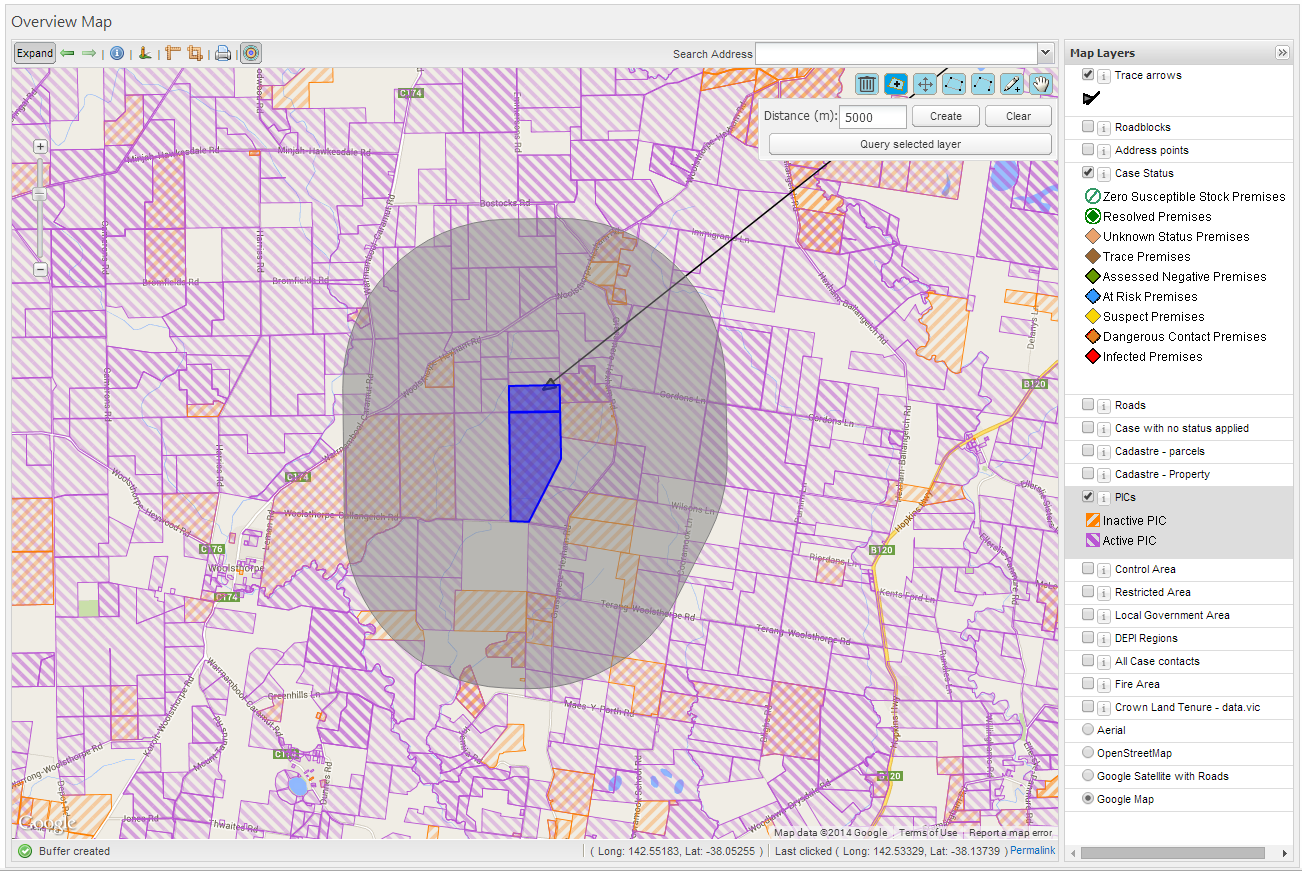 The NHTWG acknowledged that property registration is an integral part of all successful livestock traceability systems.  During biosecurity emergencies, the challenge is to quickly determine the properties where infected and exposed animals are located.  For a number of years, properties in Australia on which horses are kept, in most jurisdictions, have needed a Property Identification Code (PIC). The NHTWG also recognised that significant work is required to ensure PIC data is kept up-to-date and all horse owners/ carers are familiar with and appreciated the value of the PIC system. Disease threats and incursion costsOne example of a disease incursion impacting Australia’s horse industry was the equine influenza (EI) outbreak of 2007.   Horses on more than 10,000 properties were affected and over 140,000 horses needed to be vaccinated during the response effort.  The outbreak caused major disruption to the movement of horses across the country.  Estimates of the economic impact of the outbreak range from $350 million to $2 billion3. Containment and eradication costs associated with emergency animal disease incursions are shared between government and industry according to cost-sharing principles agreed under Emergency Animal Disease Response Agreement (EADRA). Diseases are classified in the EADRA agreement into four categories with the cost-sharing arrangements differing for diseases in each category. For example, African horse sickness (AHS) is a Category 3 disease. The Commonwealth and states/territories would collectively be responsible for 50 per cent of the containment and eradication costs associated with the response to an AHS outbreak. Equine influenza is a Category 4 disease, with governments contributing 20 per cent to costs and industry responsible for 80 per cent.World Organisation for Animal HealthThe World Organisation for Animal Health (WOAH) (formerly the Office International des Epizooties or OIE) is the intergovernmental organisation responsible for improving animal health worldwide.  Standards published by the WOAH cover all animal species. Chapters 4.2 and 4.3 of the WOAH Terrestrial Code contain guidelines on the design and operation of a livestock traceability system5.   Figure 2 shows the various components that, according to the WOAH, are likely to be needed as part of such a system.  Figure 2. Components of an animal identification system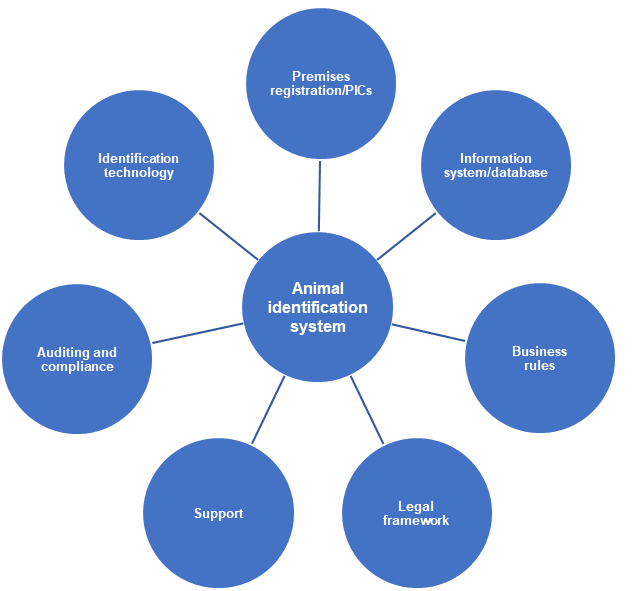 The NHTWG noted that the information system/database described in Figure 2 could potentially be a single database, or several separate databases and electronic and paper-based record keeping systems that are able to be accessed by government staff during biosecurity emergencies.  In an emergency response, this could then enable information about an animal, its probable property of residence and/or the name of the responsible person to be established more rapidly.  Whilst not ideal, record keeping could also be paper based.  ConsultationTo support the review, the NHTWG considered advice from a range of stakeholders and assessed information from a range of sources.Racing AustraliaRacing Australia has introduced new requirements that ensure location and owner data are available for Thoroughbred broodmares, stallions, foals, unnamed horses, registered racehorses and retired racehorses at least until they leave the industry or care of Thoroughbred industry participants. The database not only requires people involved in the racing industry to ensure that real-time location data for horses is accurate, but also allows for owners of retired racehorses to voluntarily provide location and ownership data.  Individual horse identification and location traceability is via the use of microchips which are utilised across the Thoroughbred horse population and are integrated into the racing industry’s traceability platform.Professor Tim MorrisProfessor Tim Morris was invited to present to the NHTWG at its meeting on 22 October 2021 on the UK’s Equine Register in partnership with government and relevant industry sectors.   Professor Morris is a non-executive board member from the United Kingdom’s Department for Environment, Food & Rural Affairs.  Professor Morris recommended that the NHTWG consider three important points: What is the purpose?What data is required?How will the system be enforced?Quotes‘Keep it really simple and think about the core function”.Mr Stewart EverettMr Stewart Everett was invited to present to the NHTWG at its meeting on 22 October 2021 on the operation of the UK’s Central Equine Database.   Mr Everett is the Chief Executive of the UK’s Equine Register.The Equine Register operates integrated animal identification and lifetime traceability systems. The register enables government, industry and governing bodies to provide national identification, registration, verification, safeguarding and lifetime traceable services and provides the Central Equine Database for the UK Government via the National ChipChecker platform. ChipChecker provides the public and veterinarians with secure access to equine records and enables owners to view and update details about themselves and their horses. It provides a digital solution for veterinarians, police, local authorities, welfare and border control agencies to identify a horse in real time and offline. The Equine Register provides data integration, insights and data management of multi species data for the Livestock Information Service, Department of the Environment, Food and Rural Affairs (DEFRA) and livestock industries. The Register has been in place since 2016.Dr Denis Napthine and Mr Tom RileyDr Dennis Napthine and Mr Tom Riley met with the NHTWG on 22 October 2021 to discuss the findings and recommendations specific to horse traceability contained in the Thoroughbred Welfare Initiative report. This report was prepared by the Thoroughbred Aftercare Welfare Working Group (TAWWG) and was released on 29 November 2021.  The TAWWG included participants from the breeding and racing sectors of the Thoroughbred industry and focused in particular on how the welfare of Thoroughbred horses could be protected and enhanced throughout their lives, including through better traceability.   A copy of the Thoroughbred Welfare Initiative report can be found at www.thoroughbredwelfareinitiative.org.au   Commercial registries The NHTWG noted that there are currently five companion animal and horse microchip registry services licensed under Victoria’s Domestic Animals Act and that operate nationally namely:Petsafe (including standardbred microchip information sourced from Harness Racing Australia)Australasian Animal RegisterCentral Animal RecordsHomesafe IDNational Pet RegisterWorking together licensed registers sponsor the Pet Address website (at www.petaddress.com.au).  This website enables users to search to determine the participating database where ownership information for a microchipped horse can be found.  If a microchip number is present on one of the participating databases, users are then directed to that database for further information about that animal.  Purchasers can then report ownership changes, and parties with access privileges, such as pounds, can use sourced information to rehome stray animals.  Licensed registry databases focus principally on dog and cat registration. Horses are believed to represent only a small percentage of the animals that they have listed.  Licensed animal registry services charge a fee to register a microchipped horse or to change the ownership details of a horse.  Fees for the processing of such changes are typically in the range of $15 to $25.  To register ownership changes, the signature of the seller or a statutory declaration are generally required.  The usefulness of licensed registers in establishing the current owner and/or property of residence of a horse, or whether a horse is still alive or not, is limited.  The lack of online options, the difficulty in securing the signature/s of previous owners and cost are several reasons why purchasers of horses fail to register an acquisition.  Transcription errors when microchip numbers are manually recorded on ownership transfer forms, and the presence for some horses of records on more than one commercial register are also issues. There are legal considerations for registers in relation to the release of information that they hold about microchipped animals.  Parties adversely affected by the release of information could potentially take legal action against a register.  For this reason, registers typically restrict access to records about microchipped animals.  Clauses such as the following typically appear on registry websites: ‘xxx will only release your information to assist in reuniting you with your pet or if required by law. Councils have access to your owner and pet information on xxx and other national microchip registries and may use this information with local council pet registration and in administration of legislation’The cost and challenges associated with enforcing a requirement that people acquiring microchipped horses either as purchasers or as carers register the sale, movement, export or death of a horse in a timely manner was considered on behalf of the NHTWG by KPMG (see Section 7 of this report).  Thoroughbred industry registriesThe Australian Stud Book (ASB), a subsidiary of Racing Australia (RA), records the parentage of Thoroughbreds born or entering Australia for the purpose of racing and breeding. Individual identification is via DNA typing, brands, markings and, since the year 2000, microchip numbers, all attached to a unique ASB identification number.  RA references the ASB register for ownership registration purposes whilst Thoroughbreds are in the racing or breeding herd.  RA also provides a horse identification service for people who have acquired a Thoroughbred that has left the racing industry but require clarification on the horse’s identity, for a fee of $75 per search.  The Thoroughbred industry’s microchip register is currently not linked to the Pet Address system. Equestrian and breed associationsThe Equestrian Australia (EA) member database, EA Online, is used for member registration by EA and all State Branches. Horses are required to hold full registration for competition events. Only information about horses and ponies that participate in events is collected. EA Online data is not shared with other sectors, or with organising committees.There is no national entry system for state and national events. Multiple event entry systems are used, including Nominate https://nominate.com.au/, Global Entries Online www.globalentriesonline.com.au, ManeHub www.manehub.com, Equipe www.equipe.com and many more. These systems all collect different information.When a horse dies, the identification papers may be retained by the owners but must be first sent to EA for cancellation. There are no penalties for not updating this information. When a horse is sold, the owners should notify EA but there are no penalties for not doing so. If the horse is sold to another EA member, the horse will have to be removed from the previous owner’s membership and registered to the new owner’s membership in order for them to ride it at events (particularly those that use Nominate and are linked with EA Online). The Australian Horse Industry Council (AHIC) is a diverse collective of breed societies, performance/competition focused organisations, service providers and commercial retail enterprises.Some of the breed societies have developed (at their own expense) sophisticated registration requirements (Stud Books) that may use any number of identification methodologies. This includes microchipping, brands, descriptions of colour, gender or a document of description which has the markings (white socks, blazes, hair whorls etc.). However, it is not mandatory to register all progeny within the breed society. The accuracy of the data held by breed societies cannot be assured, especially when horses change ownership or upon death of an animal. Some registered horses may hold multiple registrations across several organisations or have different names, giving an inflated picture of the total horse population.Amongst the performance/competition groups there is a range of detail required by the organisation as to the absolute identity of the horses used for competition or club/rally participation. Details such as where the event was held, the identity of participants who attended, and in some cases where the point of origin and place of return of the horses who were used in the event are often recorded. Tracing documentation is an essential part of the entry system on platforms such as Event Secretary www.eventsecretary.com.au, Campdraft Central www.campdraftcentral.com.au or Horsecomps  www.horsecomps.com . Despite not having absolute identification requirements of horses used at competitions or a club rally, valuable biosecurity tracing data is often collected such as place of origin, contact details of the owners of horse cohorts at the event, and place of return after the event or rally. The current vaccination status of horses may be recorded at the discretion of owners. There are a number of equine competition organisations (such as the Australian Endurance Riders Association and the National Campdraft Council of Australia) that already require a PIC as a mandatory entry requirement for competition.With the retail enterprises and service provider members of the AHIC, there exists an opportunity to reach out to any of the horse enthusiasts who are not members of any breed or performance organisation. These businesses possess within their client base an ability to make contact with horse owners in the event of an exotic disease incursion or in response to a natural disaster. Some of the service provider groups require their membership to keep accurate records of locations that they have visited and to what horses they have provided professional care. This information is a core element of any biosecurity tracing document. The Equine Dental Association of Australia  www.equinedental.com.au recognises the potential of the members in unwittingly spreading disease. Data collection and maintenance by organisations and businessesSurvey of information collection practicesTo further understand the opportunities and challenges associated with implementing a NHTS, the NHTWG engaged a service provider to conduct a survey of horse industry organisations and businesses in order to gain feedback on current information collection practices.  The survey proforma was forwarded in late January 2022 to 69 industry stakeholder organisations and 30 businesses. Submissions closed in mid-February 2022.  The survey sought responses about the types of information organisations and businesses already collected and maintained, who collects it, updated it or had access to it, conditions of information collection from members or customers, and under what circumstances information about a disease or emergency incident could be distributed to contacts recorded on respondents’ registers. Completion of the questionnaire was voluntary and any personal information provided by respondents remains confidential.Summary of survey findingsResponses were collected from organisations, defined as a separate legal entity, and businesses, either a sole trader, partnership, company or trust.  Some individuals responded in both categories, which contributed to a high ‘not applicable’ response to some questions. The types of organisations that responded included associations related to riding types (such as riding club or racing), breed societies, animal welfare and rescue groups, as well as some tertiary education institutions.  Business types that responded included veterinary practices, and horse health, transport, studs, breeders, trainers of horses and riders, agistment property operators and industry service providers (such as saddlery and event management). The number of fully completed survey responses was low compared with the numbers of people involved in the horse industry – about 26 completed the majority of the organisation questions while about 31 completed some or all of the business questions.  This is unlikely to be a representative sample and so it has been difficult to identify trends that can be said with certainty exist across the industry. That said, the information gleaned from responses does provide an insight into the current practices around information gathering and storage. Overall, the keeping of records, and in particular the types of information kept in a register, was specifically related to the mandate of the organisation. If the organisation was managing data on behalf of their sector or where there was an interface with a council/shire or police, the practices around collection, management and access seemed to be more rigorous, particularly the larger the organisation.  Six organisations had more than 5000 members and these all had a centralised database owned by the organisation and none had paper-only systems. They all had either electronic systems or a combination of electronic and paper systems. For the majority of organisation respondents, they were storing data in a register, and it was only the registered owner who could update the register via an electronic or paper-based update provided to the organisation for a staff member to complete. With regard to people who were able to access records, this was related to the organisation or business mandate and how the information had been gathered. Terms of use relating to privacy and the reason for which data was originally collected were the primary reasons why the information in the register could not be broadly shared. Breed societies were more likely to enable anyone to access the register.Across organisations and businesses, there is a range of detail collected relating to horse identification. In summary, both groups are collecting what they need to be able to operate and any change may require alterations to the entity’s purpose, privacy policy, operating regulations and/or upgrades to its information keeping procedures and tools. About 70% of organisation respondents were keeping details on horse gender/markings, registered horse name, microchip number, brands/tattoos and member/ licensed person details (name, address, phone). About 60% were keeping the address of properties where horses reside while 45% were keeping PIC information. For businesses, nearly all were keeping their customer’s name and phone number and three-quarters recorded the identity of horses. Only one-third were keeping details of the PIC from where a horse was transported to attend the business location. With events being a potentially high-risk place for disease transmission, the focus on maintenance of records around events was of interest in the survey. Of those organisations with involvement in events, 85% were keeping records of horses that attended.  Of those keeping records, 77% were recording horse identity, 69% the carer’s name and phone number, and 46% each for location from which a horse was dispatched and that location’s PIC.  While not a large sample size (n=13), this provided some of the highest similarities around record keeping between groups in the survey responses.In the case of an emergency, the ability of all groups to share specific information about members on their registers was mixed. For organisations, more than half of respondents would be able to share horse ownership, identification and location/ contact person details based on membership conditions. For businesses, only 45% would be able to share information about their customers in the event of an emergency. However, the willingness to pass on information in the event of a disease incident was high among both groups at more than 90% each. This would indicate the importance of timely information distribution in a format that organisations can easily distribute to members. Overall, businesses were more positive about a system and its potential benefits to the industry than organisations were – but they also identified a broader range of potential issues. The most common potential issues identified across both groups were cost, non-compliance, the additional workload for volunteer organisations, and ensuring quality and confidentiality of data and ensuring that it is only used for the purpose for which it is collected. The most common potential benefits listed were disease management, biosecurity and traceability and improvements to animal welfare. Possible future registry enhancementsRegisters on which information about horses is stored would be more useful for biosecurity and other purposes if they also had the ability to accept and record on a voluntary basis information that industry could then take responsibility for. Such functionality could include the ability to record:Breed (if not already accommodated)Name if the horse has been named for racing or breeding, or for performance or equestrian purposesPrevious usesDate of birth (actual date, month and year, or year)Gender and markingsCarer and their phone number and email addressPIC of place where the horse is located (essential from an emergency disease or natural disaster response perspective)That an animal has died or been exportedSpare fields should also be available for use as needed at a later date.Increasing and maintaining the information on registers about horses is a challenge for the future.  Increasing information on registries will add legal and IT complexity to the challenge of ensuring that records held are accurate and up-to-date. Work will also be needed to ensure that registry services are able to release information for biosecurity purposes with legal protection. Developments in technology, including the use of microchip readers with Bluetooth functionality that link to apps on mobile phones, have the potential in the future to simplify the recording of useful information including movements on industry registers.  They will also avoid the need for microchip numbers to be transcribed reducing the risk of transcription errors.Horse Traceability Options MJA National Horse Traceability Project reportMarsden Jacob Associates (MJA) was engaged by the Victorian Department of Jobs, Precincts and Regions, independent of the NHTWG, to provide a report assessing options for the identification and tracking of horses in Australia for biosecurity purposes.  The MJA report, released in January 2022, described current traceability arrangements within horse industry sectors, described overseas models (United Kingdom, European Union, Canada) for tracking horses and assessed the scope and suitability of state PIC registers and industry-based animal identification and/or movement registers.  The report also discussed horse related emergency disease threats.  The MJA report considered four options for enhancing horse traceability in Australia (see Table 1).Table 1. Table of Options – (from Marsden Jacob Associates - ‘National Horse Traceability Project’ report – 13 January 2022, Page 5).MJA concluded that the preferred approach in the first instance should be Option 2, namely the strengthening of the existing PIC system, improved record keeping for horse movements, and better access to and utilisation of industry-held information by government agencies during disease outbreaks and emergencies.  MJA noted that knowing the properties where susceptible animals are located is critically important during disease outbreaks. Because of its relatively lower cost and likely effectiveness at delivering the required biosecurity outcomes, MJA recommended that as a starting point, a NHTS utilise the PIC system complemented by record keeping where horses move between PICs.  MJA concluded that the funding and compliance challenges associated with attempting to implement a microchip-based system complemented by a national owner register and movement database would likely critically undermine successful implementation.  A copy of the MJA National Horse Traceability Project report can be found at https://agriculture.vic.gov.au/livestock-and-animals/horses/horse-traceability.NHTWG assessment of traceability options After considering information in the MJA report and advice from a range of sources, the NHTWG agreed that the two options that best represented possible pathways forward in relation to a future NHTS were Option 2 and Option 4.  Refer to Section 8 of the report for further information on the assessment of the Options.KPMG report – Design, governance and funding of a NHTSOn behalf of the NHTWG, KPMG was engaged to prepare a report focusing in particular on Options 2 and 4.  The KPMG report entitled ‘Scoping of models for the design, governance and funding of a national horse traceability system’ was finalised in August 2022 (see Section 7 of this report for more detailed information on Options 2 and 4).Preferred traceability option and recommendations Preferred optionFour design options for a horse traceability system with biosecurity as its focus were identified through a review project undertaken to assist the NHTWG by MJA. The NHTWG has focused on two of these options, leading to more detailed consideration of the possible design and operational features of a National Horse Traceability System (NHTS). These options are a system based on the use of Property Identification Codes (PICs) complemented by the recording of horse movements by industry participants (Option 2), and a microchip-based system supported by a national ownership and movement database (Option 4)1.  KPMG determined that both Options are expected to deliver the desired biosecurity outcomes, but Option 2 is substantially more cost effective in delivering these outcomes – including implementation and ongoing costs to horse owners2.The preferred option that the NHTWG proposes be considered by AMM to improve the ability to track horses is Option 2 as described in the proposed business rules (Appendix A).  Its features are as follows: The registration and assigning of PICs to all properties throughout Australia on which domesticated horses reside Uniform national PIC​ business rules for properties on which horses resideEnforcement by the jurisdictions of PIC rules and associated legislationMandatory recording by industry participants of horse movements between PICs Voluntary microchipping in a standardised manner and associated registration of ‘chipped’ horses on existing databasesMandatory microchipping as an option in sectors where there is a particular need, such as to support integrity imperatives within the racing industries ​Use of industry managed microchip or paper-based tracking ​(no national ownership or movement register)​Industry registers that record PIC details in relation to locations where horses owned or managed by constituents reside Industry registers with authority to release data to government agencies specifically and exclusively for biosecurity and emergency response purposes.Other recommended complementary activities include:Refreshing of the PIC registers maintained by the jurisdictions for all parcels of land on which horses reside, with ongoing work to ensure that these registers remain accurate and up-to-dateWorking with existing identification and movement recording registers to maximise their value during biosecurity emergencies and natural disastersSupporting registers accommodate, utilise and align with uniform PIC business rulesEncouraging registers to establish authority to release data to government agencies specifically for biosecurity and emergency response purposesExplore opportunities for greater database integration and electronic movement record collection and storage including the possibility of adopting Universal Equine Life Number (UELN) standards. Although ultimately the development of a NHTS incorporating greater functionality may be desirable, the NHTWG agrees that there needs to be a base level starting point that provides the platform to facilitate a move in time to a more advanced system should this be industry’s wish. Attempting to introduce as the starting point a more complicated and demanding system would lead to resourcing and compliance challenges that are likely to undermine successful implementation.  This, however, does not preclude the addition of further features and obligations by particular industry sectors to address their broader needs, or more generally in the future.  This includes features and obligations that are likely to be beneficial in relation to horse welfare.National Horse Traceability Implementation TaskforceAn important consideration for the NHTWG is the mechanism through which further work on the development and introduction of a NHTS should be progressed.  NHTWG considers that the vehicle for this work should be a taskforce led by industry, with membership available to representatives from the Commonwealth and jurisdictions. The suggested name for this taskforce is the National Horse Traceability Implementation Taskforce (NHTIT).  Its role would in the first instance focus on establishing funding arrangements to support the introduction and maintenance of a NHTS, defining the system’s KPIs, developing a communications plan and working with industry sectors to accommodate and gain maximum benefit from the system. After five years from its ‘go live’ date, it is envisaged that NHTIT would engage an independent party to review the performance of the NHTS and consider the appropriateness of accommodating broader industry objectives potentially relating to animal welfare, emergency response management and the integrity of trade in horses.The recommendations of the NHTWG regarding establishment of a NHTS in Australia are listed below in full:Australia’s NHTS should at its core address biosecurity threats and utilise the current property registration and PIC systems administered by the jurisdictionsIndustry participants be required to generate and maintain horse movement records. These records should be readily accessible to government agencies for use during biosecurity incidents and emergencies Subject to an agreement on funding (see recommendation 7), jurisdictions be asked to enact legislation by no later than 1 January 2025 that will support nationally consistent business rules relating to the operation of the NHTS (see Appendix A)Industry be asked to commit to working cooperatively with government to introduce, support and utilise the system Existing commercial and industry managed microchip registers be encouraged to record PIC details for the locations where horses reside when horses are initially registered, microchipped, change ownership, are exported or are reported as deceasedCommercial and industry horse identification and movement registers be encouraged to authorise as part of their Terms of Use conditions that allow the release of data to government agencies for use during biosecurity incidents and emergencies  Agriculture Ministers Meeting (AMM) appoint an industry-led National Horse Traceability Implementation Taskforce (NHTIT) to:recommend within 12 months of AMM agreement in principle to proceed, a mechanism for generating the funding needed for system implementation and maintenance, in particular covering costs associated with communications, monitoring and enforcement;develop a cost guide to inform and secure outcome-based funding to enable implementation; oversee the introduction of the preferred NHTS (Option 2) within agreed timelines;agree on KPIs against which the performance of the NHTS can be assessed in the future;develop a communications plan to be delivered by government and industry organisations outlining to horse industry participants their NHTS related obligations and the benefits of the system; through an independent review, explore opportunities for greater database integration and electronic movement record collection and storage including leveraging existing industry sector databases and the possibility of adopting Universal Equine Life Number (UELN) standards; encourage and support industry sectors that choose to implement enhanced versions of the NHTS that have broader objectives such as welfare, emergency response management, rider safety and the integrity of trade in horseswithin five years after its commencement, engage an independent consultant to review the NHTS for the purpose of:assessing its effectiveness at tracing horses for biosecurity purposes against agreed performance standards (as listed in the business rules - see Appendix A) advising AMM on the benefits, feasibility, cost and a funding model to support the introduction of a microchip-based traceability system for all horses incorporating a national horse database and movement register, and covering associated start-up costs and on-going communications, monitoring and enforcement activities considering the appropriateness of accommodating broader industry objectives potentially relating to animal welfare, emergency response management and the integrity of trade in horses, as part of the NHTS, andproposing appropriate amendments to the NHTS business rules to enhance the system’s performance.Approve the composition of the NHTIT as an industry-led taskforce with Commonwealth and jurisdictional representation.Indicative costs and benefits of Option 2 and Option 4After considering each of the options outlined in the MJA report, the NHTWG recommended the engagement of a consultant to quantify the costs and benefits of establishing a base level NHTS employing state/territory PIC registers complemented by industry-maintained movement records (Option 2), as well as the costs and benefits associated with a more advanced microchip-based system supported by a national horse ownership and movement database (Option 4).  KPMG was engaged by DJPR on behalf of the NHTWG in May 2022 to undertake this analysis.KPMG’s report entitled ‘Scoping of models for the design, governance and funding of a national horse traceability system’ completed in August 2022 provides a national breakdown of the likely costs of implementing and supporting both Options 2 and 4 (see Appendix C).  KPMG’s findings are outlined below:KPMG was able to estimate the costs, as above, however the assessment of the relative benefits was somewhat more subjective.KPMG contends that for both options, there are considerable biosecurity benefits that can be realised – with the options representing different approaches and level of detail.  KPMG stated that there are incremental biosecurity benefits from implementing both options, with these benefits not expected to vary materially between Option 2 and Option 4 (Refer to Appendix C - Slide 42 of the KPMG report).Further, KPMG discussed stakeholder consultations that revealed non-biosecurity benefits that could be unlocked with further consideration, as outlined below.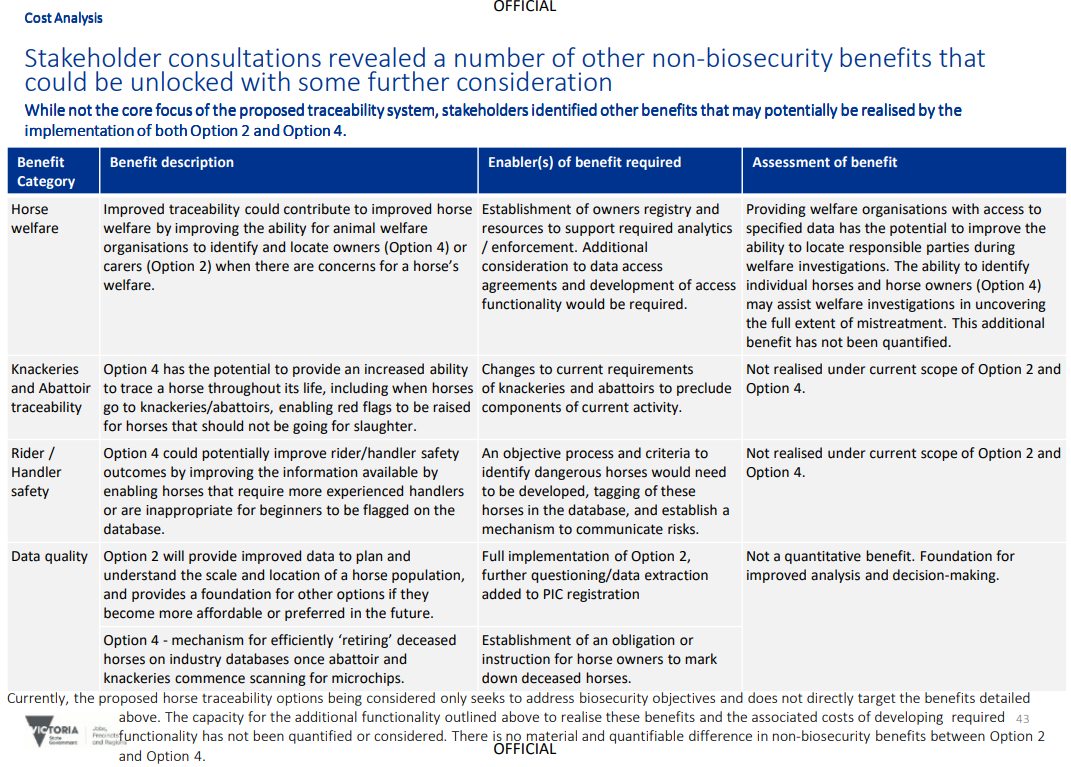 Significantly, KPMG noted that the capacity for additional functionality outlined in the table above to realise these benefits and the associated costs of developing that functionality was not quantified.  However, KPMG stated that there is no material and quantifiable difference in non-biosecurity benefits between Option 2 and Option 4.In summary, KPMG determined that both Options are expected to deliver the desired biosecurity outcomes, but Option 2 is substantially more cost effective in delivering these outcomes – including implementation and ongoing costs to horse owners.Possible funding models to support implementation and ongoing maintenance of Options 2 and 4The NHTWG considered three possible funding models to support the implementation and maintenance of both Options 2 and 4, whilst acknowledging that other funding models could potentially also be feasible.Consideration of the costs associated with introducing and maintaining a traceability system for horses needs to also acknowledge the potential economic cost and impact on the welfare of affected horses associated with disease emergencies.  Models discussed included:Government (funded by the states/territories, with Commonwealth investment principally to support implementation)Co-funded (funded jointly by Commonwealth, states/territories and the horse industry)Levy funded (User pays – horse industry sourced)In line with KPMG’s findings, funding to support a NHTS would likely require a combination of co-investment by government and industry, particularly during implementation, complemented by a reliable and ideally nationally consistent cost recovery model to support system maintenance.  A key learning reported by KPMG was provided by Integrity Systems Company (formerly known as NLIS Limited, the operator of the National Livestock Identification System database), namely that in regard to the funding of a traceability system, ongoing funding commitments and expected funding models must be established upfront to support compliance and system improvements and all operational aspects.  The NHTWG is also mindful of the level of concern about NHTS costs and scepticism about benefits expressed by industry respondents in their feedback to the Consultation Survey.It is essential that funding is ‘locked in’ upfront before a decision is made to proceed to prevent the erosion of system performance as funding for implementation is exhausted.  As MJA noted in its report, if system compliance is poor and not addressed, the horse industry and jurisdictions will face considerable reputational risk and the biosecurity and other expected benefits will not be realised.Business rules for a traceability system for horses in AustraliaDrafting of business rulesAfter considering the information it had received, and informed by the conclusions in the MJA report, the NHTWG began the drafting of business rules for a NHTS aligning with Option 2.Survey of stakeholder viewsTo assist the drafting process, an independent provider was engaged on behalf of the NHTWG to design and conduct a survey seeking feedback from organisations, businesses and individuals in the horse industry regarding their views on the design and introduction of a traceability system for horses, donkeys and mules in Australia.  The survey sought stakeholder feedback on the proposed business rules describing Option 2. The four-week consultation period opened in late April 2022 and closed on 25 May 2022. The consultation period was widely promoted through relevant networks and platforms. All NHTWG members as well as stakeholders in the broader horse industry were provided with content to promote the survey and consultation period including via social media, websites, newsletters and other communication delivery channels.In total, 489 responses were received. Of these responses, the breakdown received across the three categories was:Organisation, 33, or 7%Business, 60, or 12%Individuals, 396, or 81% Respondents across all categories represented a broad range of sectors, as outlined below.Sectors listed in the ‘other’ category included show jumping; animal welfare advocacy people and organisations, rescue and rehome groups; pleasure, polocrosse, endurance and harness participants (but not harness racing); horse breed society management; agistment; research; veterinary and animal health; media; advocacy and a range of industry service providers. A number of responses listed they were involved in multiple options listed and, for some, it was not possible to select only one as they were multi-disciplinary.Organisations which responded also ranged in size in terms of member numbers, including: 0-1000 members – 12 1001-5000 members – 4 5001-10,000 members – 7 More than 10,000 members – 4N/A – 2Summary of findingsThere was a diverse range of feedback provided from survey respondents regarding the NHTS proposed in the consultation document.   The NHTS proposed by the NHTWG requires PICs for all properties on which horses reside as well as requiring individuals, organisations and businesses to create and maintain movement records (Option 2). There were two extremes in opinion expressed by respondents namely those who do not want any system at all and those who believe the proposed system does not go far enough and that microchipping of all horses is necessary to support traceability for biosecurity purposes.The following two questions were included amongst those posed to individuals, organisations and businesses, and responses are summarised as follows:For individuals, does the location where your horse resides have a PIC? For organisations/businesses, do the locations where you host events or conduct business have a PIC?If the proposed business rules are adopted, what actions do you anticipate will be necessary to implement the proposed arrangements within your sector of the industry?Many did not see any value proposition in a NHTS for them or their organisation/business. Respondents identified numerous challenges if a system was adopted, including:Ensuring compliance, coupled with concerns over who would police it and how.Confusion over requirements, which would be made worse if the system was complex and people did not understand it. A simple system was preferred and an app was referenced multiple times, although there were also concerns around IT issues and the capacity of all people to use electronic recording.Cost of implementation and who would pay.Integrity of record keeping such as quality issues, consistency and whether records would be completed in the required timeframe.Duplication of effort, particularly where information was already being collected such as through events and breed societies. Difficulty in obtaining information, such as PIC numbers and particularly for communal venues such as pony club grounds, equestrian trails or beach ride areas.Difficult engaging all sectors/individuals of the industry, especially those who are not part of the major horse industries/organisations. Increased workload for already stretched volunteers, and following COVID when their responsibilities had increased.When it came to maximising the benefits from a traceability system, the overwhelming response was that respondents did not see any additional benefit.  This was from those who did not agree with the proposal but also from those who had horses that were already microchipped and registered.  Of the small proportion which did see a benefit, often it was not actually being offered by the NHTS proposed and could only be realised in the future or if the system’s scope was widened. The breadth of responses included:Overall horse traceability, biosecurity and disease control, and accountability in the event of an outbreak.Horse history and location, including tracing of individual horses. Increased information accessibility. Conversely, there was also concern from a few respondents about maintaining privacy of information provided.Horse safety and to support horse welfare advocacy.Preventing theft.Protection for property owners.A national, collaborative system which links to other systems, and is not standalone or state-by-state.Natural disaster and recovery funding.Respondents identified that a significant education and awareness campaign would be required across multiple communication platforms and target audiences. Messaging would need to be simple with easy-to-understand outputs and maintained for a considerable length of time.There were no simple solutions offered regarding who should pay for the system and almost every sector pointed to another sector as responsible for funding it. For example, for the individual survey respondents, there were 227 comments and 72% were against any form of charge to the industry or need for a financial contribution from them as individuals, to introduce and maintain the system. Of the remaining 28%, some did provide a cost threshold – ranging from $1 to $100, either as a once-off or per horse or per year – but a portion were not clear on how it should be funded or what it was that required funding. Most objections to paying were because respondents did not agree with the proposal and saw no benefit to them personally.  The sentiment was that they were already paying multiple membership and horse registration fees to existing organisations as well as land rates and insurance, and some also paid for microchipping. Many commented that owning horses was expensive enough already without additional traceability fees or costs. The sentiment was that if the government wants to implement this, they should be funding it. There was also strong sentiment that industry participants who only have one or two animals or only ride for pleasure should not be paying but rather the ‘big players’ should be leading the way and paying for the majority.For organisations, sentiment was that not-for-profits should not have to pay while organisations which had already invested heavily in databases, registers and traceability felt they should not have to pay any extra costs. For businesses, 60% were against paying for the system.When it came to paying more for a system that offered a national horse database with ownership and movement registration, as well as associated monitoring and enforcement, the majority of respondents did not want such as system or were unsure. The percentage breakdown of responses on the merits of a system offering a national horse database is summarised below:There was significant negative feedback regarding the NHTS.  The NHTWG noted that this summary lists a selection of the sentiment and comments from respondents.  For every positive or proactive comment received, there were many more comments that were negative or highlighting confusion or concern over the proposed NHTS. Proposed business rulesAfter considering feedback to the survey, the NHTS finalised the business rules that it believes are required to support a NHTS aligned with Option 2 (Appendix A).

Assuming a decision is made in the future to introduce a NHTS based on Option 2, the business rules are designed to inform the drafting of enabling state/territory legislation and the preparation of communications material that will be used to advise industry participants of their responsibilities.

The use of implantable microchips is not mandatory under the proposed business rules.  Microchipping may, however, be required by industry organisations, for example by the racing codes, for identification, integrity and performance recording purposes.  Horse owners may also choose to microchip their horses on a voluntary basis.

It is important that the use of microchips is standardised so that where a microchip is present it can be reliably read in all states and territories. The proposed business rules specify, therefore, how microchips are to be used, the microchip technology and numbering configuration, and the permitted implantation site.Frequently Asked QuestionsTo assist to explain the proposed business rules and to provide context in relation to why horse traceability is important, the NHTWG also drafted and published a ‘Frequently Asked Questions’ bulletin (see Appendix B).Complementary activitiesIn addition to the introduction of enabling state/territory legislation aligning with the proposed business rules, additional work will be needed to maximise the value of the NHTS.  This work includes:Refreshing of the PIC registers maintained by the jurisdictions for all parcels of land on which horses reside, with ongoing work to ensure that these registers remain accurate and up-to-dateWorking with existing identification and movement recording registers to maximise their value during biosecurity emergencies and natural disastersSupporting registers to accommodate, utilise and align with uniform PIC business rulesEncouraging registers to establish authority to release data to government agencies specifically for biosecurity purposesExploring opportunities for greater database integration and electronic movement record collection and storage including the possibility of adopting Universal Equine Life Number (UELN) standards. Responses to the NHTWG’s Terms of ReferenceThe NHTWG addressed all clauses of its Terms of Reference during its deliberations.  A summary of discussions in relation to each Term of Reference is provided below.Consider and make recommendations on the design, introduction, operation, legal framework and enforcement of a traceability system, initially for the commercial horse sector, addressing biosecurity, welfare and broader horse industry and stakeholder needs. The Senate Rural and Regional Affairs and Transport References Committee report entitled ‘Feasibility of a national horse traceability register for all horses’ released in late 2019, concluded that biosecurity (measures to reduce the transmission of infectious diseases) above other considerations should inform the design and operation of a national horse traceability system.  A ‘whole of life’ approach by which animals can be traced back to their place of birth is not essential for the management of likely disease risks facing Australia’s horse industry.  Diseases of greatest concern, including EI, AHS and vesicular stomatitis, have short incubation periods, and an emergency response to an outbreak of these diseases is not expected to require ‘whole of life’ traceability.The expected outcome associated with the NHTS proposed by the NHTWG and that has been included in the preamble to the proposed business rules is that:horses throughout Australia must be traceable within 24 hours back to properties (PICs) on which they have resided or visited within a defined period of time depending on the biosecurity incident being managed (traceback), and  horses co-residing with or that have been in contact with horses of interest within a defined period of time must be locatable within 24 hours (contact tracing). 
Properties on which horses reside that should have a PIC include farms, ‘lifestyle’ properties, studs, knackeries, abattoirs, depots, showgrounds, sale venues, event venues, racetracks, locations where horses congregate to exercise and veterinary clinics. Horses are typically managed individually, or in pairs for example mares with their foals, rather than on a group or mob basis.  As the MJA report concludes, the presence of a microchip complemented by a requirement for movement recording on a national database is unlikely to improve the short-term traceability of horses compared with Option 2.  In terms of industry views on animal welfare these have been referenced in the KPMG report (Refer to Appendix C - Slides 48 to 53).  Traceability in the previous six months should be adequate to support responses to incursions of emergency diseases such as EI or AHS.   Whilst biosecurity should inform the design and the operation of a NHTS, the NHTWG supports and encourages industry to implement more advanced traceability arrangements that address broader needs. The NHTS proposed by the NHTWG also establishes a platform on which can be added greater functionality and additional requirements should there be consensus on the benefits and related costs of enhancements in the future.Review existing national livestock and companion animal traceability and register schemes as a guide to how to approach the design and operation of a system for the horse industry. Noting that the Terms of Reference were to look at companion animal traceability, given companion animal register schemes do not provide for traceability and movement information to be recorded they have not been addressed and considered.Property identification and registration is an integral component of the National Livestock Identification System (NLIS) for each of the foot-and-mouth disease (FMD) susceptible livestock species and is the basis on which livestock traceability systems in other countries operate.  In all states except Tasmania, property owners and horse carers are required to have a PIC for the properties on which horses reside.  The information regarding each PIC held and maintained by the jurisdictions typically includes:Species presentName of property owner/manager and their contact detailsName of livestock manager/carer and their contact detailsGeospatial information about the parcel/s of land associated with the PICAddress of the propertyThe PIC system is a tool that can enable the movement of horses between locations to be recorded, facilitating prompt traceback and contact tracking should the need arise.  An accurate and up-to-date PIC system also enables the location of nearby properties on which susceptible species also reside to be quickly identified during a disease outbreak.   Simply knowing the owner of a horse and the owner’s address, which is the information typically held on companion animal registers, will not enable horses of interest to be quickly located during an emergency.  Often horses are not located at the owner’s address. The challenge now and in the future is to ensure that the information held by the jurisdictions regarding properties with horses is kept up-to-date to facilitate effective and prompt traceback and contact tracing should the need arise.  This is a joint responsibility of horse owners and carers, industry organisations and the jurisdictions.  The jurisdictions need to commit to introducing and maintaining procedures for ensuring that their PIC registers remain up-to-date and accurate including in relation to properties on which horses reside.  Ongoing industry funding to support this work is likely to be required.Review existing horse tracing efforts and data collection arrangements in Australia. Horses in Australia are very mobile increasing the risk that infectious diseases will spread rapidly.  During their lives, horses frequently move between properties, to racetracks and training facilities, to veterinary clinics, agricultural shows and event venues, and through saleyards and auction venues.  Horses assemble in large numbers for training and recreation including at trackwork for racing, and at equestrian, domestic horse sport activity such as camp drafting, pony club and trail riding events. Horses are transported in large numbers to stud farms during breeding season, and then disperse after the season over a large geographical area.  The movement of horses between states is common highlighting the importance of a future NHTS being national.Conversely, there are also horses kept for recreational purposes and as working animals that rarely leave the properties on which they reside.  Biosecurity risks associated with these horses are minimal compared to horses that move frequently.The racing industries maintain records relating to the movement of horses for racing and breeding purposes, and uses microchipping as a tool to support identification, integrity and traceability objectives.  Owners of horses used in equestrian competition or for recreational purposes are also able to microchip their horses on a voluntary basis, however this should occur in a standardised manner.  Organisations conducting equestrian events typically maintain records of horses that compete along with their owner or carer details.  This information is potentially useful to government agencies in a disease emergency.Further, horses within the racing and equestrian sectors are subject to a range of identification and record keeping obligations under their respective rules.  Participants are often licensed. These sectors already hold considerable information that could be useful in a biosecurity context.  The challenge going forward is for those progressing the introduction and administration of the NHTS to tap into this resource. Microchip registers, however, are often not updated with ownership/carer changes, or the death or live export of microchipped horses.  Ownership registers of microchipped thoroughbred and standardbred horses are maintained whilst horses they are in the racing and breeding herds of the respective industries. At present, microchip registers typically do not record the PIC of residence of horses, information regarding the movement of horses, or the name and contact details of carers (in addition to a horse’s owner).  Knowing the owner of a horse is less useful from a biosecurity perspective than knowing the property on which the horse is located and the name and contact details of its carer.  For these reasons, microchip registers cannot be relied on as a single source of accurate information for tracing purposes during disease emergencies.  Based on current disease threats, the NHTWG does not believe that there is a compelling biosecurity reason why all horses in Australia should be required to be microchipped or that all movements between PICs should be registered on a central database.  However, the NHTWG recommends that industry participants maintain records for all horse movements, with these records readily accessible to government agencies during biosecurity incidents and emergencies.  Situations where movements should be recorded are outlined in the proposed NHTS business rules (see Appendix A).Design a system covering the commercial horse sector, at least at a high level, including the purpose of the register, governance and decision making, how it would function and the required legal basis for its effective operation. Animal traceability involves far more than simply identifying animals using brands, marks and identification devices.  The physical identification of a horse is one component of a multifaceted process that allows authorities to track an animal or group of animals to their properties of residence and to quickly locate past cohorts.  These components, when linked together, form a traceability system that authorities can use to address biosecurity challenges. The NHTWG has prepared draft business rules that describe how its proposed NHTS will operate (see Appendix A).  The system described in the proposed business rules is an integrated package, linking several components in a framework designed to address agreed biosecurity related objectives in relation to the timely and reliable tracking of horses. The starting point described in the proposed business rules is relatively low cost, is feasible and will support:Refreshing and maturing of the PIC system, Maturing and standardising industry movement/data recording systems, andEnhancements of benefit to industry once base level arrangements have been incorporated into industry’s standard operating procedures and become established practice.
Attempting to introduce a more complex system may lead to funding and integrity challenges that are likely to undermine successful implementation.  Mandatory microchipping complemented by movement records is likely to add significant new costs and compliance and integrity issues although benefits beyond those associated with biosecurity are likely.  If one or more jurisdictions have the view that mandatory microchipping of horses and the establishment of a national register need to be explored to address welfare and broader horse industry and stakeholder needs (horse theft and monitoring of certain breeds to ensure that they are not transported to abattoirs and knackeries for slaughter), then AMM may wish to expand the Terms of Reference of the proposed National Horse Traceability Implementation Taskforce (NHTIT). This is not to preclude the adding of further features and obligations to the NHTS in the future to enhance its usefulness for purposes other than biosecurity.  In this regard, a periodic review is recommended commencing five years after the commencement date of the NHTS focusing on the system’s performance against agreed KPIs.Obligations relating to the requirement that properties with horses have PICs are already in place in all jurisdictions apart from Tasmania, and movement information is collected routinely when horses attend race meetings and equestrian events.  The challenge for all jurisdictions and for industry is associated with ensuring that PIC registers are maintained and contain up-to-date information. Explore how this system could be expanded to cover working horses and horses used for recreation when and if it is practical to do so, including matters that would need to be addressed in doing so.The proposed business rules that the NHTWG has prepared (Appendix A) cover working horses and horses used for recreation, however the proposed obligations on their owners and carers are limited because of the reduced biosecurity risks associated with such horses compared to those associated with horses that move frequently and/or that compete regularly.  The most important obligation on the owners and carers of working horses and horses that rarely move is that the properties on which their horses reside have a PIC against which is recorded up-to-date information about the location and parcels of land associated with properties, and carers and their contact details.This information will enable authorities to quickly alert carers and locate horses that may be at risk during emergencies and disease outbreaks.In consultation with stakeholders, consider the funding, policy, legal, communications and enforcement challenges for the jurisdictions. In advance of the commencement of the proposed NHTS, communication and education will be essential to ensure stakeholders understand their legal obligations and the reasons why compliance with NHTS requirements is important.  Education efforts should be ongoing, with industry and government working cooperatively on the production and distribution of communications material.  An important consideration for the NHTWG is the mechanism through which further work on the development and introduction of a NHTS should be progressed.   NHTWG considers that the vehicle for this work should be a taskforce led by industry with membership available to representatives from the Commonwealth and jurisdictions.   The suggested name for this taskforce is the National Horse Traceability Implementation Taskforce (NHTIT) (see Section 6 of this report for further information on the role of the NHTIT).  In consultation with stakeholders, advise on:Preferred horse identification, registration and database management arrangements including funding, legal and data access considerations,Business rules relating to data collection and reporting applicable to each industry sector,The register’s role in the management of emergency animal diseases, natural disaster preparedness, rider safety, and horse theft.The NHTS proposed by the NHTWG will utilise existing jurisdictional property identification code (PIC) registers and existing industry animal movement recording systems and identification registers.  A central movement database for horses where every movement of a horse between two properties (PICs), including to and from a racetrack, show, stud veterinary clinic, abattoir or knackery must be recorded, would be very expensive to establish and operate.  Monitoring and enforcement costs as documented by KPMG would also be prohibitive.  Alternatively, if as proposed by the NHTWG, records are created and kept at an enterprise/venue level, the regulatory burden will be minimal and the prompt tracking of horses during disease incidents should be achievable. In consultation with stakeholders, develop an indicative timetable for the introduction of a system, initially for the commercial horse sector. Subject to agreement between industry and the jurisdictions regarding funding for both implementation and ongoing system maintenance, the NHTWG considers that it is feasible for enabling legislation to support the NHTS to be in place in each jurisdiction by 1 January 2025.  The tasks that will need to be completed over the coming years in preparation for the commencement date essentially involve securing agreement on funding and standardising existing industry arrangements to align with the obligations outlined in the business rules and the enacting of enabling and harmonised Regulations and Orders in all jurisdictions.Appendix AProposed Business Rules to support a National Horse Traceability System National Horse Traceability System Business RulesIntroduction The purpose of this document is to specify business rules for the operation of Australia’s system for tracking horses for endemic and exotic disease control purposes to be known as the National Horse Traceability System (NHTS). Reasons for horse traceabilityHorses can act as vectors in the spread of infectious diseases such as equine influenza and other diseases such as Hendra virus and vesicular stomatitis that have potentially significant market access and/or human health impacts.  In the event of an emergency animal disease outbreak it is essential that horses of interest are able to be located quickly and accurately to manage the spread of disease.Effective tracing enables authorities to promptly deliver preventive measures to reduce the duration of a disease outbreak and provide considerable commercial, biosecurity and animal welfare benefits.  The ability to accurately identify horses is also important when collecting disease surveillance information, including sampling for diagnostic purposes. A ‘whole of life’ approach by which animals can be traced back to their farm of birth is not essential for the management of likely disease risks facing Australia’s horse industry.  For this reason, these business rules focus on the traceback and contact tracing of horses in the six month period that precedes a disease event.  Traceback and contact tracing for a longer time period may, however, still be possible.Traceability systemThe importance of animal identification and traceability is recognised in the Terrestrial Animal Health Code of the World Organisation for Animal Health (OIE).5 Animal traceability is far more than simply identifying animals. Using brands, marks and identification devices is one component of a multifaceted process that allows authorities to track an animal or group of animals to their properties of residence and to quickly locate past members of their cohort.  These components, when linked together, form a traceability system that authorities can use to address biosecurity challenges. The National Horse Traceability System (NHTS) described in these business rules is an integrated package, linking several components in a framework designed to address clearly defined biosecurity related objectives.To achieve adequate traceability, the NHTS system will require the following elements:a)	a property registration system maintained by the states/territories that allocates a unique identifying number known as a Property Identification Code (PIC) to properties. The PIC register contains information on the species present, contact details for the person who is responsible for animals and a mapping capabilityb)	where required by racing or equestrian authorities or utilised on a voluntary basis by owners, the use of implanted microchips (transponders) to permanently identify animals c)	defined movement recording requirementsd)	industry managed secure databases that, where applicable, register transponders, brands and markings and receive and store movement records that wherever possible are linked to PICse)	uniform business rules and associated legal frameworks supported by enabling state/territory legislationf)	an ongoing program to educate horse industry participants about their responsibilities g)	documented arrangements for performance monitoring, governance, enforcement, evaluation and periodic review, andh)	a query system that allows authorities to easily establish the history and whereabouts of individual horses or groups of horses and their cohorts, specifically for emergency disease response purposes, on approved registers and databases. These business rules outline industry participant obligations relating to property registration, and the electronic identification of horses, movement recording and associated data management.  The other components of the NHTS discussed above will be developed and introduced as part of an implementation plan agreed between horse industry and government stakeholders.Identification methodsIdentification systems for horses often utilise one or more methods including:brands,recording markings and gender, for example via the signalment key system,DNA, and/ormicrochippingThe identification of a horse with a microchip (transponder) or brand does not make the horse traceable.  They are tools that when used in conjunction with an accessible and up-to-date database, property registration information and movement records assist in tracking horses for disease control purposes.Where horses are rarely moved from their property of residence, or are only moved individually or in small groups, the use of microchips and brands offers limited benefits from a traceability perspective provided accessible movement records are available to assist traceback and contact tracing.The mandatory microchipping of horses currently does not form part of the NHTS, however horse owners if they wish can microchip their horses provided it occurs in the manner described in these business rules.  Industry sectors including racing authorities, equestrian associations and breed societies may require microchipping for integrity and performance recording purposes.  Where horses are microchipped, information about implanted horses held on accessible commercial and industry registers could potentially complement, for biosecurity purposes, the information held on jurisdictional PIC registers and the movement records created and maintained by industry participants in accordance with these business rules. Expected OutcomesThe expected outcome associated with the implementation and operation of these business rules is that:horses throughout Australia must be traceable within 24 hours back to properties (PICs) on which they have resided or visited within a defined period of time depending on the biosecurity incident being managed (traceback), and  horses co-residing with or that have been in contact with horses of interest within a defined period of time must be locatable within 24 hours (contact tracing). Note: Properties include farms, ‘lifestyle’ properties, studs, knackeries, abattoirs, depots, showgrounds, sale venues, event venues, racetracks, locations where horses congregate to exercised including Crown Land reserves, beaches, horse riding trails and veterinary clinics. These business rules represent minimum requirements that by no later than (insert agreed commencement date) will be standardised and become obligatory throughout Australia under state/territory legislation.  ScopeThese business rules apply to: all horses, donkeys and mules (referred to collectively as horses) and their intact carcases,their movements between properties (locations with different PICs), andpersons responsible for their management, care and/or their dispatch to, receival at and transportation from properties, including farms, residential properties, saleyards, assembly points, veterinary practices, pre-embarkation export depots, knackeries, abattoirs, racetracks, and pony club, rodeo, polo, camp drafting, agricultural show venues, and crematoriums and sites at which the carcases of horses are disposed. InterpretationEach numbered section or part of this document covers a responsible party, and contains the following information:•	Scope — specifies the parties to whom the section or part applies •	Objective — intended outcome(s) for each section •	Business Rules — minimum requirements that must be met under state/territory law•	Verifiable statements — business rules are intended to be clear verifiable statements and are numbered with the prefix ‘S’•	Notes — provide guidance in the context of the business rules•	Acronyms and terms — are as defined in the glossary.Industry databases Industry microchip registers and movement databases are encouraged to introduce upgrades that will allow the recording of PIC of residence details, name and contact details of carers, and in relation to the recording of movements either the addresses or PICs of the properties where a movement commences and ends.The carer is the person principally responsible for the care and husbandry of a horse or horses on a property.  From a biosecurity perspective, having access to a horse’s PIC of residence and the name and contact details of its carer is more important that having access to the name and contact details of its owner.  Carers will often include trainers, stud masters, veterinary practice managers, and persons keeping horses for commercial purposes, for lifestyle reasons or as pets.Record keepingMovement records can be stored by industry participants in a retrievable electronic format or hardcopy if electronic is not available, or on an accessible database provided they are able to be promptly retrieved when requested to do so by an authorised state/territory biosecurity officer. Commencement dateState/territory laws are expected to be in place by no later than (insert date) to bring into effect the obligations specified in these business rules. Part 1: Horse owners and carersScopeThis Part of these business rules applies to:•	persons owning and/or managing a property where horses are bred, agisted, reared, held or kept •	persons primarily responsible for the care of horses (carers), and•	persons owning and/or managing horses moving off or onto a property at any point of a horse’s life for any reason, and to the intact carcases of dead horses.ObjectiveTo ensure that the properties on which horses reside have a valid property identification code (PIC), and that their movements are recorded to facilitate tracking for biosecurity purposes as and when required.Business RulesS1.1 Property identificationS1.1.1A person owning or managing a property on which a horse or horses are or will be kept must ensure that a valid PIC issued by the relevant state/territory government agency is in place for that property.A person who is the carer of a horse must ensure that a valid PIC issued by the relevant state/territory government agency is in place for the property on which that horse resides.S1.1.2The property owner and carer are responsible for ensuring that their state/territory agency is notified within 28 days of changes to any of the following details relating to a PIC:owner contact details including name, address and contact phone number,carer contact details including name, address and contact phone number,changes to property boundaries involving their expansion through acquisition or agreement to graze horses, or their reduction through sale or the relinquishing of a lease or agistment right, andthe livestock species that are or will be kept on the property.Note:A property on which one or more cattle, buffalo, bison, sheep, goats, pigs, alpacas, llamas, camels, horses, domesticated deer, and/or more than 10 domesticated emus or ostriches, and/or more than 50 poultry are present, must have a PIC.S1.2 Horse identificationS1.2.1 The use of implantable microchips is the only method for the permanent identification of horses regulated as part to these business rules.  Note:The use of implantable microchips is not mandatory under these business rules.  Microchipping may, however, be required by industry organisations for identification, integrity and performance recording purposes.  Other identification methods may be used by horse owners and horse industry organisations for management and other purposes. S1.2.2Other than in the context of the slaughter of horses in an abattoir or the processing of a carcase in a knackery, implanted transponders must not be removed from horses, or altered or damaged in any way either prior to or after implantation.S1.2.3A horse must not be implanted with a microchip until the animal’s near-side nuchal ligament has been scanned with a properly functioning full duplex-B (FDX-B) reader to ensure that the animal has not already been microchipped.Where a horse is to be microchipped, the microchip used must operate in FDX-B mode, be encoded with a unique unalterable number and comply with Australian Standards AS5018-2001 and AS5019-2001. The microchip must be implanted into the nuchal ligament approximately 3 centimetres below the crest and approximately half-way between the poll and the withers on the left-hand (near) side either by a veterinarian or a technician permitted to microchip horses by the relevant state/territory authority.After implantation the person responsible for implanting the microchip must check using a FDX-B enabled reader to confirm that the microchip is operating correctly.The age in years, breed and gender of the horse, owner’s name and address, carer’s name and contact phone number, PIC of the location where the horse was implanted, and microchip number must be provided by the implanter within two business days to an accessible register approved by the relevant state/territory agency.Note:For thoroughbred and standardbred horses, microchips supplied by the Australian Stud Book and Harness Racing Australia under their respectively rules must be used. S1.3 	Movement recording S1.3.1The person dispatching or authorising the dispatch of a horse from a PIC must ensure that a movement record is generated other than for movements:to a racetrack for a race meeting, place where the horse will be exercised or veterinary clinic, provided the horse will return within 24 hours to the PIC from which it was dispatched; orto an equestrian event or show where the event organiser is maintaining the movement records specified in S5.2.1.The movement record must be accurate in respect to each horse in the consignment and must include:the PIC and address of the property from which the horse or horses are to be dispatched the date of dispatch of the horse/s the number horse/s in the consignmentthe description of the horse/s dispatched including if applicable any brand or microchipthe name of the person creating the recordthe phone number of the person creating the recordthe date the record is madethe intended destination of the horse/s, being the PIC of the destination property and / or alternatively the street address of the destination property, or the name of an auction venue, saleyard, knackery or abattoir. The movement record specified in S1.3.1(b) must be created within 24 hours of the dispatch of a horse from a PIC.Note:A movement record is required when a horse is moving to another PIC on which it will then reside, but not where a horse is being moved to race, be exercised, attend an equestrian event or show where movement records are being kept, or receive veterinary treatment, provided the horse will return directly within 24 hours to its PIC of residence.  Note:Records can be stored in hardcopy or in a retrievable electronic format provided they are able to be promptly retrieved when requested to do so by an authorised state/territory biosecurity officer. S1.3.2The person generating a movement record must keep the record for a minimum of 6 months.  Copies of movement records must be retrievable by the person who generated the record upon request to do so by an authorised state/territory biosecurity officer within a reasonable timeframe per the requirements of the request.
Note: Reasonable timeframe is based on the necessity of the information being requested i.e., in an Emergency Animal Disease response the information must be supplied without delay.S1.3.3A person consigning a living or dead horse to a knackery must also create a movement record in the form of S1.3.1 (b).S1.3.4When a horse leaves Australia, the exporter must ensure that a movement record in the form of S1.3.1 (b) is made in relation to the movement. S1.4 Persons acquiring horsesS1.4.1Where a horse is purchased other than at a public auction, no later than at the time of collection the purchaser must provide the person selling the horse with the PIC or the address of the next property to which the horse will be taken.S1.4.2A person acquiring a horse at a public auction, including a processor or person acting on behalf of a processor, must before the horse is collected provide the selling agent with the PIC or address of the next property to which the horse will be taken. S1.5 Persons moving horsesS1.5.1A person moving a horse or authorising the movement of a horse must provide the receiver, or in the case of a movement to an event, the event organiser, with the PIC or address of the property from which it was moved by no later than the time the horse arrives at its destination. S1.5.2A person moving a horse or authorising the movement of a horse from an event, must provide the event organiser with the PIC or address of the property to which the horse will be taken if different from the PIC or address of the location on which it was located before it arrived. S1.5.3A person consigning a horse to a public auction or to an abattoir or knackery must advise the person receiving the horse of the PIC or address of the last property on which the horse resided by no later than the time the horse arrives at its destination. Part 2: TransportersScopeThis Part of these business rules applies to:•	businesses involved in the transportation of horses between properties including to a saleyard, depot, abattoir, knackery, veterinary clinic, stud farm, agricultural show or equestrian event for any reason or purpose.ObjectiveTo ensure that horses that are being moved by commercial transport operators are traceable should the need arise.Business RulesS2.1 Movement documentS2.1.1A business involved in the transportation of horses must for each consignment establish a record of:the PIC or address of the property from which the horse or horses were collected the date of departure of the horse/s the number horse/s in the consignmentthe name and telephone number of the person who has authorised the collection and movement of the horse/s, and the destination of the horse/s, being the PIC of the destination property, the address of the destination property, and/or the name of a saleyard, knackery or abattoir. S2.1.2Movement records must have been created by a transporter within 24 hours of the movement of a horse.The transport business generating a movement record must keep the record for a minimum of 6 months.  Copies of movement records must be retrievable by the person who generated the record upon being requested to do so by an authorised state/territory biosecurity officer within a reasonable timeframe per the requirements of the requestNote: Reasonable timeframe is based on the necessity of the information being requested i.e., in an Emergency Animal Disease response, the information must be supplied without delay.Part 3: Selling agentsScopeThis Part of these business rules applies to:•	person that operates a saleyard or holds a public auction including auctions held on a farm, auction venues or at an agricultural show or exhibition. Also includes designated horse online selling platforms contracted to sell horses.Note: 	
This Part also applies to agents involved in the private trading of horses including the trading of horses on the internet.ObjectiveTo ensure that horses traded with the aid of an agent can be effectively and rapidly tracked for biosecurity purposes.Business RulesS3.1 Horse identificationS3.1.1The selling agent must ensure that before a horse is offered for sale it can be reliably linked to the PIC or address of the property from which it was consigned.S3.2	Records regarding the sale of horsesS3.2.1The selling agent must record the following information for each horse that they sell both privately and by auction:date of salesale lot number (if applicable)PIC or address from which the horse was dispatched, andname of the buyer/authorised agent, or vendor if the horse was passed in, and the destination address and/or PIC provided by the buyer, or vendor for passed in lots, to which the horse is to be taken.S3.2.2Movement records must have been created within 24 hours of the date when the purchaser takes possession of a sold horse, or a vendor takes possession of a passed in horse.S3.3 Post-sale documentation S3.3.1The selling agent must keep a copy of the movement record described in S3.2.1 for a minimum of 6 months from the date of the sale and be able to retrieve the record upon request to do so by an authorised government biosecurity officer within a reasonable timeframe of the request.Note: Reasonable timeframe is based on the necessity of the information being requested i.e., in an Emergency Animal Disease response, the information must be supplied without delay.Part 4: ProcessorsScopeThis Part of these business rules applies to:•	persons owning, operating or managing a location where horses are processed, including a licensed abattoir or knackery.ObjectiveTo ensure that the last property of residence of a horse prior to arriving at the abattoir or knackery, which could be a saleyard, can be rapidly established for biosecurity purposes.Business RulesS4.1 Property identificationS4.1.1A person owning or operating an abattoir or knackery at which horses are processed must ensure that a valid PIC issued by the relevant state/territory government agency is in place for that property.S4.1.2Each holding property and depot used by a processor or knackery, if not adjoining the facility precinct and forming part of the precinct’s PIC, must have its own PIC issued by the relevant state/territory agency.S4.1.3A horse must not be slaughtered or processed unless:its last property of residence (which may be a saleyard) before arriving at the abattoir or knackery has been established, orit needs to be slaughtered to relieve unreasonable pain and suffering.  A record must then be immediately made and kept for two years of the name of the person who consigned the horse to the abattoir or knackery.S4.1.4Once a horse is slaughtered by a processor or knackery, its carcase must be identified in a manner that for disease surveillance purposes maintains correlation with its last property of residence until the point at which: it has passed meat inspection and is deemed to comply with the Australian Standard for the Hygienic Production and Transportation of Meat and Meat Products for Human Consumption (AS 4696:2007) if destined for the human food chain, orit has been inspected and deemed to comply with the Australian Standard for the Hygienic Production of Pet Meat AS 4841:2006 if destined for rendering or use as pet food.S4.2 Movement documentation S4.2.1For each horse processed, processors and knackeries must generate a processing record recording the:PIC and/or address from which the horse was sourced (which may relate to a saleyard), and date of slaughter/processing.S4.2.2Movement records must be created within 24 hours of the date when a horse is processed.S4.2.3The processor or knackery must keep a copy of the movement record described in S4.2.2 for a minimum of 6 months from the date of processing and be able to retrieve the record upon being requested to do so by an authorised government biosecurity officer within a reasonable timeframe per the requirements of the request.Note: Reasonable timeframe is based on the necessity of the information being requested i.e., in an Emergency Animal Disease response, the information must be supplied without delay.Part 5:	Race meetings, agricultural shows, equestrian events and veterinary clinics ScopeThis Part of these business rules applies to persons and organisations organising or managing an event at which horses will assemble including:•	agricultural shows, race meetings, equestrian events included pony club gatherings, polo tournaments, rodeos, camp drafts, training clinics and camps, and non-competition gathering of horses i.e. trail riding clubs, fun ride clubs. This Part of these business rules also applies to operators of veterinary clinics where horses are examined or treatedObjectiveTo ensure that the movement of horses to and from events and veterinary clinics can be tracked effectively and rapidly.Business RulesS5.1 Property identificationS5.1.1Persons and organisations operating a veterinary clinic or organising or managing an event involving horses must ensure that the location where the event is held has a valid PIC issued by the relevant state/territory government agency.S5.2 Movement recordingS5.2.1The person or entity responsible for an event must compile within two business days of the event the following records:the PIC and address of the location where the event was heldthe date of the event the PIC and/address of the property from which each horse attending the event was dispatched phone number and other contact details of each exhibitor/person responsible for the horse at the eventthe number of horses in total from each PIC or property in attendancethe name, email address and phone number of the person responsible for the recordthe PIC or address of the property to which a horse will be sent after the event, if different from the PIC or address of the property from which the horse was located before it arrived. S5.2.2The person or entity responsible for a veterinary clinic must compile within two business days of the arrival of a horse the following records:the date when the horse arrived at the clinic the date when the horse left the clinic the PIC or address of the property from which the horse was dispatched name, phone number and email address of the person responsible for the horse the PIC or address of the property to which the horse was sent (which may be a knackery if the horse has died), if different from the PIC or address of the property from which the horse was located before it arrived. S5.2.3The person generating a movement record relating to an event or arrival of a horse at a veterinary clinic must keep the record for a minimum of 6 months.  Copies of movement records must be retrievable by the person who generated the record upon request to do so by an authorised state/territory biosecurity officer within a reasonable timeframe per the requirements of the request.	
Note: Reasonable timeframe is based on the necessity of the information being requested i.e., in an Emergency Animal Disease response, the information must be supplied without delay.Event records may be created and stored electronically or on an accessible movement database service.Part 6: Databases and registersScopeThis Part of these business rules applies to:•	the operators of databases and registers used for microchip registration and/or the creation and storage of movement records. ObjectiveTo ensure that data held on commercial and horse industry microchip registers and movement databases accommodates biosecurity needs and can be accessed during an emergency animal disease incident or other biosecurity event by government biosecurity staff. S6.1 Microchip number uniquenessS6.1.1Only microchips that comply with AS5018-2001 and AS5019-2001 are permitted to be used for the identification of horses in Australia.Microchip registers, including interlinked registers that provide a search function, must ensure that there is no duplication of microchip numbers in relation to the microchips that they register.If it is discovered that a microchip number or numbers could have been duplicated, the details are to be reported within 5 business days to the relevant state/territory authority for investigation.S6.2 Biosecurity dataS6.2.1By no later than 1 January 2026 microchip registers must be able to record against each microchipped horse the PIC on which the horse was implanted, the current PIC of residence of a horse if the horse has moved, the horse’s carer and their contact email address and phone number, and a horse’s description for example using a signalment key system. Note:Implanters, and owners and carers of microchipped horsed are encouraged as part of the NHTS to submit PIC of residence details and a horse’s description when they register a horse, or notify a register of the movement of a horse or its death or export.  Registers are strongly encouraged to create fields for the recording of this information. b)	When an industry participant provides a PIC, the register must undertake an algorithm check to confirm the validity of the PIC.  If the industry participant is unable to provide a valid PIC, the register may record the invalid PIC.Note:It may be possible during an emergency for state/territory biosecurity staff to determine from an invalid PIC number the correct PIC for the property.c)	Registries must allow authorized parties to efficiently and in a secure manner change information held on the register including owner’s name, address, contact number, PIC of residence details, name of carer and their contact details, gender changes for example when a colt is gelded, and that a horse has died or been exported.Note: The Thoroughbred industry will only allow access to its administrative and breeding databases to parties governed by the Rules of Racing.d)	By no later than 1 January 2026, commercial and horse industry microchip registers and movement databases must have adopted business rules that allow authorised government biosecurity staff to access data for the sole purpose of assisting with the containment of biosecurity incidents.Note:Registers that provide commercial microchip registration services or provide a registry service for one or more sectors of the horse industry are encouraged to participate in the Petaddress microchip look-up service or offer an equivalent service that enables interested parties to identify the register on which information about a microchipped horse can be found. S6.4 Movement information S6.4.1By no later than 1 January 2026, all registers that provide movement recording services for horse related events must provide the functionality to record:the PIC and address of a property where the event is heldthe date of the movement or event the PIC or address of the property from which each horse attending an event was dispatched the number of horses in total in attendance from each PIC or address at the eventthe intended destination of the horse/s, which may be the PIC or address of the property from which the horse or horses were consigned or the PIC or street address of the destination property. the name, email address and phone number of the person creating the recordS6.5	Security and data maintenanceS6.5.1Horse industry databases and registries must ensure that recorded information is maintained in a manner that minimises the risk of unauthorised access and is ‘backed-up’ to prevent data loss or corruption.S6.5.2Movement and microchip registry information must be retained by the operator, or by a legal Australian based entity contracted to do so by the operator, in an accessible form for at least 20 years. Authorised government biosecurity staff must be given access to relevant movement and microchip registry information for the sole purpose of assisting with the containment of biosecurity incidents within 24 hours of a request being received.Acronyms and termsThe following terms apply throughout this business rules -Biosecurity IncidentAn unintentional, unforeseen or uncontrolled exposure to an exotic pest, infectious disease or incident where the health of horses are or may be impacted.Business dayMeans a day other than a Saturday, Sunday or public holiday.CarerThe person principally responsible for the care and husbandry of a horse or horses on a property. Carers will often include trainers, stud masters, veterinary practice managers, and persons keeping horses for commercial purposes, for lifestyle reasons or as pets.CohortA group of animals that have resided concurrently on a property or on a vehicle during transportationConsignmentOne or more horses leaving a property.EventAn event includes but is not limited to activities such as a race meetings, agricultural shows, equestrian competitions including but not limited to pony club, polo tournament, rodeo or camp draft events, or any situation at which horses will assemble to compete or for exercise. ExporterPerson or company responsible for acquiring, assembling, preparing for export and exporting horses from Australia. Horse/horsesIncludes donkeys, mules and hinnies. Horse industry Collectively the recreational, equestrian, racing and working horse sectorsMovementAny movement involving one or more horses between two properties with different PICs.Movement recordThe record compiled by a person consigning, moving or selling horses and used to describe the horses and record the locations where the movement commenced and ended.  Movement records may be created and kept in electronic form.National Horse Traceability System (NHTS)The NHTS is the national system operating throughout Australia for identifying and tracking horses for biosecurity purposes.Offering for sale/sellIncludes transactions where one or more horses are offered free of charge or given away.Person Includes a corporate entity recognised by law.PropertyA parcel of land, consisting of one or more blocks within the one locality, operating as part of a livestock enterprise, hobby/lifestyle farm or residence. It includes farms, private residences where horses are kept, sale venues, holding properties, racing stables, studs, veterinary hospitals and clinics, racetracks, equestrian and show venues, knackeries and abattoirs. Property Identification Code (PIC)The eight-character alphanumeric code for a property as allocated by the relevant state or territory authority.Sale lotOne or more horses offered for sale and for which bids are invited at a public auction.Transporter
A transporter is responsible for the movement of a horse from a property to a different property. In this definition it is not the person who transports the horse who is the owner or carer at the property of origin. It is a different person from the owner/carer as defined in the Business Rules.VendorA person, organisation or company offering horses for sale.Appendix B - Frequently Asked QuestionsThe NHTWG has developed and published a list of commonly asked questions and answers specific to horse traceability in the context of a NHTS.What is the purpose of the National Horse Traceability Working Group (Working Group)?The National Horse Traceability Working Group (Working Group) is a non-statutory committee set up by the then Agriculture Ministers’ Forum in 2020 to provide advice on the design and introduction of a traceability system for horses, donkeys and mules in Australia.  The Working Group was established following the release in mid-2021 of the Senate’s Rural and Regional Affairs and Transport References Committee’s report entitled ‘The feasibility of a National Horse Traceability Register for all horses’, which recommended that at its core, a National Horse Traceability System (NHTS) should serve a biosecurity function.  The Working Group is considering further ways in which a NHTS could be used to deliver broader benefits to horse industry stakeholders. This is in line with the Senate Committee’s report which as part of Recommendation 6 proposed that the NHTS be designed to enable additional features to be incorporated as it progresses, and to allow for the horse industry to take responsibility for and progress any future functionality amendments.  Such functionality amendments could assist with improving animal welfare, emergency response management and the integrity of trade in horses. What is the membership of the Working Group?The Working Group includes representatives from Animal Health Australia, Australian Horse Industry Council, Racing Australia, Harness Racing Australia, Equestrian Australia, the RSPCA and the State, Territory and Commonwealth governments. Agriculture Victoria is represented by one of the thirteen government and non-government members of the Working Group and is providing administrative support.  What is horse traceability?Horse traceability in the context of the proposed NHTS refers to the ability to trace (find) the location of horses and to determine their past movements from place to place. What is the National Horse Traceability System?The proposed NHTS will be a tool that will be used to enhance horse traceability by government departments/agencies, to meet biosecurity challenges such as preparedness and response to disease outbreaks and natural disasters. What is the difference between horse traceability and horse welfare? In the context of a disease or natural disaster, horse traceability is used for finding:where a horse or group of horses have been within the applicable time period for that disease or incident, andthe current locations of animals, both horses and other susceptible species, that were with or near an affected animal or location.Good welfare means providing horses with all the necessary elements to ensure their physical and mental wellbeing. Complying with agreed welfare standards and codes, and with state and territory animal welfare legislation for the management and care of horses means that horse owners are meeting the minimum standards required for care of their horses.  For thoroughbred racing and breeding industry participants, other horse welfare and traceability related obligations are contained within the Australian Rules of Racing, the Local Rules of Racing and the Rules of the Australian Stud Book. The standardbred breeding and racing industry is regulated by the Rules of Harness Racing.  How do horse traceability and welfare intersect?Horse welfare and traceability intersect in a number of ways including when the following occur: extreme weather events (fire/flood/drought), disease outbreaks, and when essential needs are not being met such as food, water, shelter. In the event of any one of these emergencies it is essential to be able to contact the owner/carer quickly to make arrangements to ensure the horses safety.  Is rider safety being considered as a part of the proposed traceability system?At this point in time, the proposed NHTS will not include a function to ensure the safety of riders, this remains the responsibility of the individual. Remembering that each horse is unique with differing temperaments, athletic ability and that a horse responds in the moment, in relation to that horse’s experiences. Knowing that a horse’s movement history is available, individuals will be able to share this information with each other on a case by case basis, but this will not form part of the legislative framework.  What other work is being undertaken by government to continually improve horse welfare?Work is underway at a national level, led by the Queensland Department of Agriculture and Fisheries, on the development of new ‘Australian Animal Welfare Standards and Guidelines for Livestock at Processing Establishments’. Queensland is also leading a review of the suitability of the existing Australian Animal Welfare Standards and Guidelines for the Land Transport of Livestock in relation to horses.Why is traceability for horses important in Australia?The ability to rapidly trace horses will enable authorities and industry to effectively manage the response to and recovery from a disease outbreak or natural disaster. What biosecurity threats exist for horses?Horses are susceptible to many infectious diseases including Equine Influenza, Hendra Virus, African Horse Sickness, Japanese Encephalitis Virus and Vesicular Stomatitis.  Outbreaks of serious diseases could potentially have significant horse health and welfare, economic, and in some cases human health implications.  Who is responsible for biosecurity in Australia?States and territories, with support from industry and the Commonwealth, are responsible for managing biosecurity within their borders, including disease surveillance and emergency response. The Commonwealth is responsible for matters relating to the national border, including border security, quarantine and regulation of imports. Pests and disease status can also be a relevant element of the Commonwealth’s agricultural export certification requirements.  The maintenance of biosecurity standards relating to horses in Australia is the joint responsibility of horse owners and carers, various horse industry sectors, the states/territories and the Commonwealth.  Supporting organisations, in particular Animal Health Australia, also play a role.Animal Health Australia is the custodian of the Emergency Animal Disease Response Agreement (EADRA) that outlines stakeholder responsibilities, joint decision making and the cost share arrangements for a national emergency animal disease response. The Australian Veterinary Emergency Plan (AUSVETPLAN) sets out nationally agreed plans on how to respond to emergency animal disease outbreaks.  What is a PIC?A Property Identification Code (PIC) is a unique eight character identifying code allocated by the agency responsible for animal health in each state or territory. The requirement for properties on which horses reside to have a PIC was introduced in most states and territories soon after the 2007 Equine Influenza outbreak. A PIC identifies a parcel or parcels of land on which livestock are or may be held.  Information regarding each PIC is held in registries maintained by the states or territories.This will generally include:Name and/or address of the propertyName of the property owner and their contact detailsName of the livestock manager/carer and their contact details, Geospatial information about the parcel/s of land associated with the PIC, andSpecies present (including domesticated horses) Who is currently required to register for a PIC?Owners and managers of horses must ensure that the properties on which their horses are kept have a PIC. Businesses responsible for land where horses will visit or attend such as showgrounds, racecourses, veterinary clinics must ensure they have a PIC.  In most states, properties on which cattle, buffalo, bison, sheep, goats, pigs, alpacas, llamas, horses, domesticated camels or deer must have a PIC.  This includes farms, residential properties at which livestock live, racetracks, transit depots, studs, veterinary practices, knackeries, abattoirs, public auction houses including saleyards, rodeo, camp drafting and agricultural show venues.The PIC system is the cornerstone of Australia’s National Livestock Identification System (NLIS) for cattle, sheep, goats and pigs, and will play a central role in the proposed NHTS.  How do I obtain a PIC?PICs are assigned by state and territory government agencies to parcels of land on which livestock are or may be held. To obtain a PIC, you should contact the relevant agency responsible for animal health in your state or territory.Refer to Table 1 on page 9 for relevant state/territory contact details and website links.How much does a PIC cost?The costs associated with applying for and maintaining a PIC vary from state to state. Contact the relevant animal health agency in your state or territory. Refer to Table 1 on page 9 for relevant State/Territory contact details and website links.What do horse owners/carers need to do to keep their PIC information current?A property owner, stud/farm/agistment manager is responsible for ensuring that the relevant government agency in their state/territory is notified of changes to details relating to a PIC. This may include:owner contact details including name, address and contact phone number,manager contact details including name, address and contact phone number,changes to property boundaries including expansion through acquisition or agreement to graze livestock, or reduction through sale or the relinquishing of a lease or agistment right, andthe livestock species that are or will be kept on the property. Owners and carers should check with their relevant animal health agency regarding their obligations to report changes to information kept in a PIC register. Refer to Table 1 on page 9 for relevant State/Territory contact details and website links.Who should I contact to update my PIC details?Contact the relevant animal health agency in your state or territory. Refer to Table 1 on page 9 for relevant State/Territory contact details and website links.How are horses traced today?Currently, there is no formal NHTS in Australia. States and territories rely on their PIC system to identify where horses reside or have been located.Some sectors of the horse industry already have more advanced identification and traceability systems to support integrity and performance recording imperatives, such as the thoroughbred and harness racing industries.There are currently no nationally consistent requirements relating to the keeping of records when horses move.   Movement recording used in conjunction with the PIC system will greatly enhance the ability of government authorities to trace horses during disease outbreaks and in times of natural disaster. How is PIC information currently used by state and territory governments?During an outbreak of an infectious horse disease or natural disaster, government agencies will use their PIC registers to identify affected properties with horses and other susceptible species.  Persons responsible for the care of livestock on these properties will be quickly contacted and their animals examined and tested, moved or returned home, as appropriate.Why is it important that PIC details are kept up-to-date?An accurate and up-to-date PIC system enables the location of properties on which horses or other susceptible species are kept to be quickly identified during a disease outbreak or natural disaster, which helps to protect horse health and welfare.  If PIC details are not kept up-to-date, state and territory governments may not be able to identify affected properties and contact horse owners or carers to quickly locate horses when necessary.  What is the role of the PIC in a horse traceability system?A PIC identifies a parcel of land on which a horse/s (or other species) are kept and provides contact details for the owner/carer.The PIC system enables the recording of movements of livestock between properties.  Are there any current horse movement requirements in my state/territory?In some states, for example Queensland and NSW, people moving horses may need to carry a waybill or Travelling Stock Statement.  Check the website of the relevant government authority in the state/territory in which horses are to be moved to determine movement documentation requirements. Refer to Table 1 on page 9 for relevant State/Territory contact details and website links.Do other countries have horse traceability systems? Horse traceability systems operate in the UK, European Union and Canada. They each have differing objectives and obligations on horse owners and carers.What will a horse traceability system mean for me?The proposed NHTS will require that people keeping horses must have a PIC for the properties on which their horses reside.  This is currently the case in most states and territories.  They will also be required to create and retain records when horses move to a different PIC.These measures will enable horses to be traced more quickly during disease outbreaks, minimising the economic impact and protecting their health and welfare.What new requirements will be proposed that do not currently apply?Introducing uniform national PIC related business rules for properties and other locations where horses reside.Improving traceability through mandatory recording of PICs by competitors at horse events. Requiring horse movement information to be recorded and retained by all sectors of the horse industry/community.What is the cost of national horse traceability system? A consultant has been engaged to quantify the costs of establishing a base level NHTS using state and territory PIC registers and industry-maintained movement records, as well as a more advanced microchip-based system supported by a national horse ownership and movement database. This will inform the Working Group’s recommendations to Agriculture ministers.Components of the NHTS may require additional funding including communications, and monitoring and enforcement of regulatory requirements.An on-going communications effort will be needed to ensure that people who own properties on which horses are kept and who care for horses understand their obligations relating to obtaining and maintaining a PIC.  On-going effort will also be needed to ensure adequate communication and extension is provided, as well as monitoring the compliance of industry participants with movement recording obligations.  How will my horse be identified in a horse traceability system?Horses are typically managed on an individual or small group basis. The identity of horses that are moving between properties could be recorded for traceability purposes using identification descriptions such as breed, gender, colour, markings, brands, and where possible or required, microchip details.  How will the users of the horse traceability system handle my information?In the event of an emergency, to support disease surveillance or for monitoring and enforcement purposes, only state and territory governments will have access to PIC information held on their PIC registers.  They may also require copies of movement records.Industry held movement information provided by industry participants as part of a proposed NHTS will be governed by state and territory privacy provisions and can only be utilised by authorised officers.When will the horse traceability system be live?The Working Group’s role is to make recommendations on the design and introduction of a NHTS. The Working Group will provide recommendations to Agriculture Ministers in the coming months.  These recommendations will be considered and decided upon by Agriculture Ministers, followed by implementation on the agreed date.  Refer to Table 1 below for State/Territory contact details and website linksTable 1 - State/Territory contact details and website linksAppendix C – KPMG ReportRefer to KPMG reportOption 1: Continuation of the status quo​Voluntary microchipping and database registration: mandatory under racing industry rules for Thoroughbreds and Standardbreds only​PIC coverage​ for all locations where horses resideNo national register (beyond above)​Option 2: Building on Option 1 and addressing gaps in the PIC system​Uniform national PIC​ business rulesEnforcement of PIC legislationMandatory recording of high-risk movements from and to PICsExisting industry-managed microchip or paper-based tracking ​Industry registers align with uniform PIC business rules and link to Pet AddressIndustry registers establish authority to release data to government agencies specifically and exclusively for biosecurity and emergency response purposesOption 3: Unified PIC system with jurisdictional reconciliation of databases including national register linking microchip databases​Mandatory use of PICs by industry with the recording of movements from and to PICsRecord location and movement data across animal lifecycle (address inconsistencies and gaps) ​State level paper-based and/or electronic system for all horse movements​National register linking industry and commercial microchip databasesOption 4: NLIS+ approach for horses (significant step)​Mandatory microchipping​ for all horsesDescribes register ownership and system governance arrangements that could potentially be adopted.Uniform national PIC​ business rulesAll movement data is scanned and updated within 24 hours.​National movement registerOption 2 - Enhancing the PIC System and Record KeepingOption 4 - National Horse Traceability DatabaseCost to horse ownersImplementation costs principally to register properties that currently do not have a PIC and to refresh PIC registers: $500,000Ongoing costs associated with the maintenance of jurisdictional PIC register information: $500,000 p.aImplementation costs principally for microchipping the national herd and for readers: $119.2m - $137.8mOngoing costs to cover microchipping of the annual foal crop: $18.3m – $22.9m p.aCost to the systemImplementation costs for communications and engagement: $400,000 - $1.6mOngoing costs mainly for monitoring and enforcement of PIC and record keeping requirements: $2.6m - $3.6m p.aImplementation costs mainly for database creation: $3.2m- $6.2mOngoing costs mainly for database operations and governance, and for communications, monitoring and enforcement: $8.3m -  $10.8m p.aTotal costsImplementation costs: $0.9m - $2.1mOngoing costs: $3.1m – $4.1m p.aImplementation costs: $122.4m – $144mOngoing costs: $26.6m – $33.7m p.aOption 2 - potential cost recovery methodsOption 4 - potential cost recovery methodsCommentsFully government funded Initial seed funding Ongoing funding Initial seed funding Ongoing funding Initiative funding from government to support implementation is possible, however governments have indicated that ongoing system maintenance funding is unlikely to be available and will need to be sourced from industry.Co-funded (funded jointly by governments and the horse industry)Initial seed funding from governments Ongoing funding from industry through an annual PIC renewal fee potentially supplemented by limited government co-investmentInitial seed funding governmentsMaintenance funding generated via Annual PIC renewal feeLevy for registering a microchipped horse on the database, and/orFees for registering ownership changes and movements to race meetings and equestrian eventsIf nationally there are 100,000 horse PICs and an annual fee of $30 per PIC was introduced, this would generate ~$3m per annumWith Option 4, a ‘once for life’ horse registration fee of $100 would generate $10 million per annum based on 100,000 foals ‘chipped’ annually.Database fees, if used as the only industry derived funding source, would need to be in the order of $20 per movement record to generate the required income.‘User pays’ fees and levies would also add to compliance costs due to likely industry opposition and resulting poor compliance.Levy System (User pays – horse industry)Ongoing funding from industry e.g. through the introduction of an annual PIC renewal fee to support jurisdictional rolesImplementation and maintenance funding generated via industry sourced investment complemented by fees and levies as above to support jurisdictional roles. It would be challenging for industry alone to amass the funds needed to implement Option 4.The higher the industry levies and fees, the greater the monitoring and enforcement challenges and associated costsSectorResponsesResponsesCampdraft / rodeo / western3.7%18Companion animal / pet6.9%34Eventing / dressage18.6%91Harness racing0.8%4Pleasure / Riding Club18.4%90Racing2.7%13Rural / working3.5%17Showing13.3%65Stud stock9.8%48Other (please specify)22.3%109TOTAL100%489Response optionIndividualOrganisationBusinessYes83%38%88%No8%31%2%Unsure9%31%10%Response optionIndividualn=371Organisationn=29Businessn=48Individual: Need to apply for a PIC from their state/territory government. Business/organisation: Need to request members, customers or event participants apply for a PIC from their state/territory government.12%59%46%Individual: Need to update information for a PIC they currently hold. Business/organisation: Update information regarding the PIC of members, customers or event participants.22%48%42%Begin to record horse movement onto or off their property68%N/AN/AUpgrading electronic systems for recording PICs and movements.N/A48%58%Other 23%41%16%YesNoUnsureIndividual21%58%21%Organisation18%55%26%Business30%46%24%State/TerritoryContact phone numberWebsite to apply for a Property Identification CodeAustralian Capital TerritoryEnvironment, Planning and Sustainable Development Directorate – EnvironmentPhone: (02) 6205 3737https://www.environment.act.gov.au/parks-conservation/plants-and-animals/Biosecurity/animal-health/livestock-management#PIC New South WalesDepartment of Primary IndustriesLocal Land Services Helpline: 1300 795 299https://www.lls.nsw.gov.au/i-want-to/apply-for-a-property-identification-codeFor movement documentation requirements please visit:https://www.lls.nsw.gov.au/__data/assets/pdf_file/0016/1260007/Transporting-horses-in-NSW-FAQs-Sept-2020.pdfNorthern TerritoryDepartment of Primary Industry and ResourcesPhone: (08) 8973 9703https://nt.gov.au/industry/agriculture/livestock/get-a-property-identification-code QueenslandDepartment of Agriculture and FisheriesBiosecurity Queensland - Business Information Centre: 13 25 23https://www.business.qld.gov.au/industries/farms-fishing-forestry/agriculture/land-management/pic South AustraliaPrimary Industries & Regions of South Australia (PIRSA)Biosecurity SA Phone: 1800 654 688https://www.pir.sa.gov.au/biosecurity/animal_health/property_identification_code_pic TasmaniaDepartment of Natural Resources and Environment TasmaniaBiosecurity Tasmania Phone: 1300 368 550https://nre.tas.gov.au/agriculture/animal-industries/identifying-selling-moving-livestock/about-livestock-identification/property-identification-code-(pic)-registration VictoriaAgriculture VictoriaBiosecurity Division Phone: 1800 678 779https://agriculture.vic.gov.au/farm-management/property-identification-codes Western AustraliaDepartment of Primary Industries and Regional DevelopmentPhone: 1300 926 547https://www.agric.wa.gov.au/livestock-biosecurity/stock-brand-and-pic-register-search-guideFor movement documentation requirements please visit:https://www.agric.wa.gov.au/livestock-movement-identification/moving-livestock-western-australiaFor horse identification requirements visit:https://www.agric.wa.gov.au/livestock-movement-identification/horse-and-donkey-identification-western-australia